1ST YEAR FALL SEMESTREOBLIGATORY COURSES1ST YEAR SPRING SEMESTRE2ND YEAR FALL SEMESTRE2nd YEAR SPRING SEMESTRE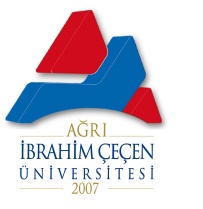 AĞRI İBRAHİM ÇEÇEN UNIVERSITYVOCATIONAL SCHOOLDEPARTMENT OF PLANT AND ANIMAL PRODUCTIONORGANIC AGRICULTURE PROGRAMME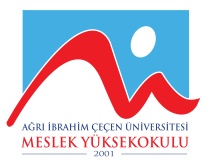 COURSE CODENAME OF THE COURSESEMESTREWEEKLY COURSE HOURSWEEKLY COURSE HOURSWEEKLY COURSE HOURSWEEKLY COURSE HOURSOT-101 BOTANY1ST SEMESTRETACECTSOT-101 BOTANY1ST SEMESTRE3035COURSE CONTENTClassification of Botanical Sciences, Cytology (cell science: protoplasm,   Chromosomes, cytoplasm, cell membrane, nucleus, cell division, etc), histology (tissue science; intercellular spaces, classification of tissues); Organography (root, stem, leaf); Plant systematics; Plant reproduction, (Sexual and asexual reproduction, flower structure, ovarian structure, symmetry in flowers,  flower formula and diagram, flower situations, pollination and fertilization Fruit and fruit types)Classification of Botanical Sciences, Cytology (cell science: protoplasm,   Chromosomes, cytoplasm, cell membrane, nucleus, cell division, etc), histology (tissue science; intercellular spaces, classification of tissues); Organography (root, stem, leaf); Plant systematics; Plant reproduction, (Sexual and asexual reproduction, flower structure, ovarian structure, symmetry in flowers,  flower formula and diagram, flower situations, pollination and fertilization Fruit and fruit types)Classification of Botanical Sciences, Cytology (cell science: protoplasm,   Chromosomes, cytoplasm, cell membrane, nucleus, cell division, etc), histology (tissue science; intercellular spaces, classification of tissues); Organography (root, stem, leaf); Plant systematics; Plant reproduction, (Sexual and asexual reproduction, flower structure, ovarian structure, symmetry in flowers,  flower formula and diagram, flower situations, pollination and fertilization Fruit and fruit types)Classification of Botanical Sciences, Cytology (cell science: protoplasm,   Chromosomes, cytoplasm, cell membrane, nucleus, cell division, etc), histology (tissue science; intercellular spaces, classification of tissues); Organography (root, stem, leaf); Plant systematics; Plant reproduction, (Sexual and asexual reproduction, flower structure, ovarian structure, symmetry in flowers,  flower formula and diagram, flower situations, pollination and fertilization Fruit and fruit types)Classification of Botanical Sciences, Cytology (cell science: protoplasm,   Chromosomes, cytoplasm, cell membrane, nucleus, cell division, etc), histology (tissue science; intercellular spaces, classification of tissues); Organography (root, stem, leaf); Plant systematics; Plant reproduction, (Sexual and asexual reproduction, flower structure, ovarian structure, symmetry in flowers,  flower formula and diagram, flower situations, pollination and fertilization Fruit and fruit types)Classification of Botanical Sciences, Cytology (cell science: protoplasm,   Chromosomes, cytoplasm, cell membrane, nucleus, cell division, etc), histology (tissue science; intercellular spaces, classification of tissues); Organography (root, stem, leaf); Plant systematics; Plant reproduction, (Sexual and asexual reproduction, flower structure, ovarian structure, symmetry in flowers,  flower formula and diagram, flower situations, pollination and fertilization Fruit and fruit types)COURSE CODENAME OF THE COURSESEMESTREWEEKLY COURSE HOURSWEEKLY COURSE HOURSWEEKLY COURSE HOURSWEEKLY COURSE HOURSOT-103FIELD CROPS1ST SEMESTRETACECTSOT-103FIELD CROPS1ST SEMESTRE2235COURSE CONTENTIntroduction to the Field Crops, Classification of the Field Crops, Seedling, Field Agricultural Systems and Tillage, Fallow, Seeding and Rotation, Fertilization and Irrigation, Weeds and Weed Control, Harvesting, Field Crops Breeding, Agronomy of Cereals and Industrial Crops, Food legumes, Forage Crops, Aromatic and Medicinal PlantsIntroduction to the Field Crops, Classification of the Field Crops, Seedling, Field Agricultural Systems and Tillage, Fallow, Seeding and Rotation, Fertilization and Irrigation, Weeds and Weed Control, Harvesting, Field Crops Breeding, Agronomy of Cereals and Industrial Crops, Food legumes, Forage Crops, Aromatic and Medicinal PlantsIntroduction to the Field Crops, Classification of the Field Crops, Seedling, Field Agricultural Systems and Tillage, Fallow, Seeding and Rotation, Fertilization and Irrigation, Weeds and Weed Control, Harvesting, Field Crops Breeding, Agronomy of Cereals and Industrial Crops, Food legumes, Forage Crops, Aromatic and Medicinal PlantsIntroduction to the Field Crops, Classification of the Field Crops, Seedling, Field Agricultural Systems and Tillage, Fallow, Seeding and Rotation, Fertilization and Irrigation, Weeds and Weed Control, Harvesting, Field Crops Breeding, Agronomy of Cereals and Industrial Crops, Food legumes, Forage Crops, Aromatic and Medicinal PlantsIntroduction to the Field Crops, Classification of the Field Crops, Seedling, Field Agricultural Systems and Tillage, Fallow, Seeding and Rotation, Fertilization and Irrigation, Weeds and Weed Control, Harvesting, Field Crops Breeding, Agronomy of Cereals and Industrial Crops, Food legumes, Forage Crops, Aromatic and Medicinal PlantsIntroduction to the Field Crops, Classification of the Field Crops, Seedling, Field Agricultural Systems and Tillage, Fallow, Seeding and Rotation, Fertilization and Irrigation, Weeds and Weed Control, Harvesting, Field Crops Breeding, Agronomy of Cereals and Industrial Crops, Food legumes, Forage Crops, Aromatic and Medicinal PlantsCOURSE CODENAME OF THE COURSESEMESTREWEEKLY COURSE HOURSWEEKLY COURSE HOURSWEEKLY COURSE HOURSWEEKLY COURSE HOURSOT-105SOIL SCIENCE1ST SEMESTRETACECTSOT-105SOIL SCIENCE1ST SEMESTRE2235COURSE CONTENTDefinition of the soil, Formation of the soils, Soil Main Material, Soil Characteristics, Soil Characterization Factors, Soil Profiles, Soil Classification, Physical and Chemical Properties of Soils, Factors Affecting Soil Formation, Soil Ripening Phenomena, Concept of Soil Fertility, Factors Affecting Soil Fertility, Soil Reaction, Soil Water, Soil Microorganisms, Soil Organic Matter, Soil Air, Soil Temperature, Organic Soils, Lime and salinity in Soils, Definition and Classification of Plant Nutrients in Soils, Factors Affecting Plant Nutrients Uptake by Plants, Transport and Distribution of Plant Nutrients and their Functions in Plants, Soil and Plant Analysis.Definition of the soil, Formation of the soils, Soil Main Material, Soil Characteristics, Soil Characterization Factors, Soil Profiles, Soil Classification, Physical and Chemical Properties of Soils, Factors Affecting Soil Formation, Soil Ripening Phenomena, Concept of Soil Fertility, Factors Affecting Soil Fertility, Soil Reaction, Soil Water, Soil Microorganisms, Soil Organic Matter, Soil Air, Soil Temperature, Organic Soils, Lime and salinity in Soils, Definition and Classification of Plant Nutrients in Soils, Factors Affecting Plant Nutrients Uptake by Plants, Transport and Distribution of Plant Nutrients and their Functions in Plants, Soil and Plant Analysis.Definition of the soil, Formation of the soils, Soil Main Material, Soil Characteristics, Soil Characterization Factors, Soil Profiles, Soil Classification, Physical and Chemical Properties of Soils, Factors Affecting Soil Formation, Soil Ripening Phenomena, Concept of Soil Fertility, Factors Affecting Soil Fertility, Soil Reaction, Soil Water, Soil Microorganisms, Soil Organic Matter, Soil Air, Soil Temperature, Organic Soils, Lime and salinity in Soils, Definition and Classification of Plant Nutrients in Soils, Factors Affecting Plant Nutrients Uptake by Plants, Transport and Distribution of Plant Nutrients and their Functions in Plants, Soil and Plant Analysis.Definition of the soil, Formation of the soils, Soil Main Material, Soil Characteristics, Soil Characterization Factors, Soil Profiles, Soil Classification, Physical and Chemical Properties of Soils, Factors Affecting Soil Formation, Soil Ripening Phenomena, Concept of Soil Fertility, Factors Affecting Soil Fertility, Soil Reaction, Soil Water, Soil Microorganisms, Soil Organic Matter, Soil Air, Soil Temperature, Organic Soils, Lime and salinity in Soils, Definition and Classification of Plant Nutrients in Soils, Factors Affecting Plant Nutrients Uptake by Plants, Transport and Distribution of Plant Nutrients and their Functions in Plants, Soil and Plant Analysis.Definition of the soil, Formation of the soils, Soil Main Material, Soil Characteristics, Soil Characterization Factors, Soil Profiles, Soil Classification, Physical and Chemical Properties of Soils, Factors Affecting Soil Formation, Soil Ripening Phenomena, Concept of Soil Fertility, Factors Affecting Soil Fertility, Soil Reaction, Soil Water, Soil Microorganisms, Soil Organic Matter, Soil Air, Soil Temperature, Organic Soils, Lime and salinity in Soils, Definition and Classification of Plant Nutrients in Soils, Factors Affecting Plant Nutrients Uptake by Plants, Transport and Distribution of Plant Nutrients and their Functions in Plants, Soil and Plant Analysis.Definition of the soil, Formation of the soils, Soil Main Material, Soil Characteristics, Soil Characterization Factors, Soil Profiles, Soil Classification, Physical and Chemical Properties of Soils, Factors Affecting Soil Formation, Soil Ripening Phenomena, Concept of Soil Fertility, Factors Affecting Soil Fertility, Soil Reaction, Soil Water, Soil Microorganisms, Soil Organic Matter, Soil Air, Soil Temperature, Organic Soils, Lime and salinity in Soils, Definition and Classification of Plant Nutrients in Soils, Factors Affecting Plant Nutrients Uptake by Plants, Transport and Distribution of Plant Nutrients and their Functions in Plants, Soil and Plant Analysis.COURSE CODENAME OF THE COURSESEMESTREWEEKLY COURSE HOURSWEEKLY COURSE HOURSWEEKLY COURSE HOURSWEEKLY COURSE HOURSMAT-101MATHEMATICS-I1ST SEMESTRETACECTSMAT-101MATHEMATICS-I1ST SEMESTRE2023COURSE CONTENTBasic Concepts (Numbers, Number Systems, Digit Concept etc.) Prime Multipliers, Exact Divisor Number, Division and Divisibility Rules, Greatest Common Divisor (GCD) and The Smallest of the Common Folds (LCM), Ranking, Simple Inequalities, Base Arithmetic, Equation Solving, Factorial, Absolute Value, Exponential and Rooted Numbers, Factors Separation, Identities, Angles, Angle-Edge Connections, bisector, The middle of edge, Triangles (Vertical, Equilateral, Special etc.), Polygons. Basic Concepts (Numbers, Number Systems, Digit Concept etc.) Prime Multipliers, Exact Divisor Number, Division and Divisibility Rules, Greatest Common Divisor (GCD) and The Smallest of the Common Folds (LCM), Ranking, Simple Inequalities, Base Arithmetic, Equation Solving, Factorial, Absolute Value, Exponential and Rooted Numbers, Factors Separation, Identities, Angles, Angle-Edge Connections, bisector, The middle of edge, Triangles (Vertical, Equilateral, Special etc.), Polygons. Basic Concepts (Numbers, Number Systems, Digit Concept etc.) Prime Multipliers, Exact Divisor Number, Division and Divisibility Rules, Greatest Common Divisor (GCD) and The Smallest of the Common Folds (LCM), Ranking, Simple Inequalities, Base Arithmetic, Equation Solving, Factorial, Absolute Value, Exponential and Rooted Numbers, Factors Separation, Identities, Angles, Angle-Edge Connections, bisector, The middle of edge, Triangles (Vertical, Equilateral, Special etc.), Polygons. Basic Concepts (Numbers, Number Systems, Digit Concept etc.) Prime Multipliers, Exact Divisor Number, Division and Divisibility Rules, Greatest Common Divisor (GCD) and The Smallest of the Common Folds (LCM), Ranking, Simple Inequalities, Base Arithmetic, Equation Solving, Factorial, Absolute Value, Exponential and Rooted Numbers, Factors Separation, Identities, Angles, Angle-Edge Connections, bisector, The middle of edge, Triangles (Vertical, Equilateral, Special etc.), Polygons. Basic Concepts (Numbers, Number Systems, Digit Concept etc.) Prime Multipliers, Exact Divisor Number, Division and Divisibility Rules, Greatest Common Divisor (GCD) and The Smallest of the Common Folds (LCM), Ranking, Simple Inequalities, Base Arithmetic, Equation Solving, Factorial, Absolute Value, Exponential and Rooted Numbers, Factors Separation, Identities, Angles, Angle-Edge Connections, bisector, The middle of edge, Triangles (Vertical, Equilateral, Special etc.), Polygons. Basic Concepts (Numbers, Number Systems, Digit Concept etc.) Prime Multipliers, Exact Divisor Number, Division and Divisibility Rules, Greatest Common Divisor (GCD) and The Smallest of the Common Folds (LCM), Ranking, Simple Inequalities, Base Arithmetic, Equation Solving, Factorial, Absolute Value, Exponential and Rooted Numbers, Factors Separation, Identities, Angles, Angle-Edge Connections, bisector, The middle of edge, Triangles (Vertical, Equilateral, Special etc.), Polygons. COURSE CODENAME OF THE COURSESEMESTREWEEKLY COURSE HOURSWEEKLY COURSE HOURSWEEKLY COURSE HOURSWEEKLY COURSE HOURSUZTDE-101TURKISH LANGUAGE -I.1ST SEMESTRETACECTSUZTDE-101TURKISH LANGUAGE -I.1ST SEMESTRE2022COURSE CONTENTDefinition of the Language, The Importance of Language, The Birth of Languages, Spread and Structure, Languages, Language-Thought Relationship, Turkish Language and Term, Development, The Place of Turkish Language Among The World Languages, The Development and Historical Stages of Turkish Language, The Current Status and Spread of Turkish Language, Turkish Voices and Sound Features, Sound Events in Turkish, Syllable Knowledge, Turkish Grammar, Word, Sentence, Paragraphs, Reading and Understanding, Words and word Types, their Features and Usage in Sentences, Spelling and Punctuation Marks. Turkish suffixes, knowledge of composition, noun and verb inflection in Turkish.Definition of the Language, The Importance of Language, The Birth of Languages, Spread and Structure, Languages, Language-Thought Relationship, Turkish Language and Term, Development, The Place of Turkish Language Among The World Languages, The Development and Historical Stages of Turkish Language, The Current Status and Spread of Turkish Language, Turkish Voices and Sound Features, Sound Events in Turkish, Syllable Knowledge, Turkish Grammar, Word, Sentence, Paragraphs, Reading and Understanding, Words and word Types, their Features and Usage in Sentences, Spelling and Punctuation Marks. Turkish suffixes, knowledge of composition, noun and verb inflection in Turkish.Definition of the Language, The Importance of Language, The Birth of Languages, Spread and Structure, Languages, Language-Thought Relationship, Turkish Language and Term, Development, The Place of Turkish Language Among The World Languages, The Development and Historical Stages of Turkish Language, The Current Status and Spread of Turkish Language, Turkish Voices and Sound Features, Sound Events in Turkish, Syllable Knowledge, Turkish Grammar, Word, Sentence, Paragraphs, Reading and Understanding, Words and word Types, their Features and Usage in Sentences, Spelling and Punctuation Marks. Turkish suffixes, knowledge of composition, noun and verb inflection in Turkish.Definition of the Language, The Importance of Language, The Birth of Languages, Spread and Structure, Languages, Language-Thought Relationship, Turkish Language and Term, Development, The Place of Turkish Language Among The World Languages, The Development and Historical Stages of Turkish Language, The Current Status and Spread of Turkish Language, Turkish Voices and Sound Features, Sound Events in Turkish, Syllable Knowledge, Turkish Grammar, Word, Sentence, Paragraphs, Reading and Understanding, Words and word Types, their Features and Usage in Sentences, Spelling and Punctuation Marks. Turkish suffixes, knowledge of composition, noun and verb inflection in Turkish.Definition of the Language, The Importance of Language, The Birth of Languages, Spread and Structure, Languages, Language-Thought Relationship, Turkish Language and Term, Development, The Place of Turkish Language Among The World Languages, The Development and Historical Stages of Turkish Language, The Current Status and Spread of Turkish Language, Turkish Voices and Sound Features, Sound Events in Turkish, Syllable Knowledge, Turkish Grammar, Word, Sentence, Paragraphs, Reading and Understanding, Words and word Types, their Features and Usage in Sentences, Spelling and Punctuation Marks. Turkish suffixes, knowledge of composition, noun and verb inflection in Turkish.Definition of the Language, The Importance of Language, The Birth of Languages, Spread and Structure, Languages, Language-Thought Relationship, Turkish Language and Term, Development, The Place of Turkish Language Among The World Languages, The Development and Historical Stages of Turkish Language, The Current Status and Spread of Turkish Language, Turkish Voices and Sound Features, Sound Events in Turkish, Syllable Knowledge, Turkish Grammar, Word, Sentence, Paragraphs, Reading and Understanding, Words and word Types, their Features and Usage in Sentences, Spelling and Punctuation Marks. Turkish suffixes, knowledge of composition, noun and verb inflection in Turkish.COURSE CODENAME OF THE COURSESEMESTREWEEKLY COURSE HOURSWEEKLY COURSE HOURSWEEKLY COURSE HOURSWEEKLY COURSE HOURSUZİNG-101FOREIGN LANGUAGE -I.1ST SEMESTRETACECTSUZİNG-101FOREIGN LANGUAGE -I.1ST SEMESTRE2022COURSE CONTENTBasic English Knowledge, Grammar, Listening, Reading, Speaking and Writing Skills, Translation Rules.Basic English Knowledge, Grammar, Listening, Reading, Speaking and Writing Skills, Translation Rules.Basic English Knowledge, Grammar, Listening, Reading, Speaking and Writing Skills, Translation Rules.Basic English Knowledge, Grammar, Listening, Reading, Speaking and Writing Skills, Translation Rules.Basic English Knowledge, Grammar, Listening, Reading, Speaking and Writing Skills, Translation Rules.Basic English Knowledge, Grammar, Listening, Reading, Speaking and Writing Skills, Translation Rules.COURSE CODENAME OF THE COURSESEMESTREWEEKLY COURSE HOURSWEEKLY COURSE HOURSWEEKLY COURSE HOURSWEEKLY COURSE HOURSUZATA-101ATATURK'S PRINCIPLES AND HISTORY OF TURKISH REVOLUTION -I.1ST SEMESTRETACECTSUZATA-101ATATURK'S PRINCIPLES AND HISTORY OF TURKISH REVOLUTION -I.1ST SEMESTRE2022COURSE CONTENTConcepts, General Situation Before and After World War I, Conditions Preparing Turkish Revolution, National War of Independence and Its Results, Atatürk's Life, Personal Characteristics and Various Aspects, Abolition of the Sultanate and Declaration of the Republic. Comparison of the Turkish Revolution and Atatürk Principles with Europe and Information on the history of Turkish modernization.Concepts, General Situation Before and After World War I, Conditions Preparing Turkish Revolution, National War of Independence and Its Results, Atatürk's Life, Personal Characteristics and Various Aspects, Abolition of the Sultanate and Declaration of the Republic. Comparison of the Turkish Revolution and Atatürk Principles with Europe and Information on the history of Turkish modernization.Concepts, General Situation Before and After World War I, Conditions Preparing Turkish Revolution, National War of Independence and Its Results, Atatürk's Life, Personal Characteristics and Various Aspects, Abolition of the Sultanate and Declaration of the Republic. Comparison of the Turkish Revolution and Atatürk Principles with Europe and Information on the history of Turkish modernization.Concepts, General Situation Before and After World War I, Conditions Preparing Turkish Revolution, National War of Independence and Its Results, Atatürk's Life, Personal Characteristics and Various Aspects, Abolition of the Sultanate and Declaration of the Republic. Comparison of the Turkish Revolution and Atatürk Principles with Europe and Information on the history of Turkish modernization.Concepts, General Situation Before and After World War I, Conditions Preparing Turkish Revolution, National War of Independence and Its Results, Atatürk's Life, Personal Characteristics and Various Aspects, Abolition of the Sultanate and Declaration of the Republic. Comparison of the Turkish Revolution and Atatürk Principles with Europe and Information on the history of Turkish modernization.Concepts, General Situation Before and After World War I, Conditions Preparing Turkish Revolution, National War of Independence and Its Results, Atatürk's Life, Personal Characteristics and Various Aspects, Abolition of the Sultanate and Declaration of the Republic. Comparison of the Turkish Revolution and Atatürk Principles with Europe and Information on the history of Turkish modernization.COURSE CODENAME OF THE COURSESEMESTREWEEKLY COURSE HOURSWEEKLY COURSE HOURSWEEKLY COURSE HOURSWEEKLY COURSE HOURSBIL-101COMPUTER -I.1ST SEMESTRETACECTSBIL-101COMPUTER -I.1ST SEMESTRE2023COURSE CONTENTDefinition of Computer, History, Computer External Hardware, Internal Hardware, File Operating Systems, System Files, Configuration Files, File (File) Introduction, Introduction of the Concept of Directory, Introduction and Application of File Operating System, Internal and External Commands, Windows operating system, Windows Office Programs (Word, Excel)Definition of Computer, History, Computer External Hardware, Internal Hardware, File Operating Systems, System Files, Configuration Files, File (File) Introduction, Introduction of the Concept of Directory, Introduction and Application of File Operating System, Internal and External Commands, Windows operating system, Windows Office Programs (Word, Excel)Definition of Computer, History, Computer External Hardware, Internal Hardware, File Operating Systems, System Files, Configuration Files, File (File) Introduction, Introduction of the Concept of Directory, Introduction and Application of File Operating System, Internal and External Commands, Windows operating system, Windows Office Programs (Word, Excel)Definition of Computer, History, Computer External Hardware, Internal Hardware, File Operating Systems, System Files, Configuration Files, File (File) Introduction, Introduction of the Concept of Directory, Introduction and Application of File Operating System, Internal and External Commands, Windows operating system, Windows Office Programs (Word, Excel)Definition of Computer, History, Computer External Hardware, Internal Hardware, File Operating Systems, System Files, Configuration Files, File (File) Introduction, Introduction of the Concept of Directory, Introduction and Application of File Operating System, Internal and External Commands, Windows operating system, Windows Office Programs (Word, Excel)Definition of Computer, History, Computer External Hardware, Internal Hardware, File Operating Systems, System Files, Configuration Files, File (File) Introduction, Introduction of the Concept of Directory, Introduction and Application of File Operating System, Internal and External Commands, Windows operating system, Windows Office Programs (Word, Excel)ELECTIVE COURSESELECTIVE COURSESELECTIVE COURSESELECTIVE COURSESELECTIVE COURSESELECTIVE COURSESELECTIVE COURSESCOURSE CODENAME OF THE COURSESEMESTREWEEKLY COURSE HOURSWEEKLY COURSE HOURSWEEKLY COURSE HOURSWEEKLY COURSE HOURSOT-107RESEARCH METHODS AND TECHNIQUES1ST SEMESTRETACECTSOT-107RESEARCH METHODS AND TECHNIQUES1ST SEMESTRE2023COURSE CONTENTInformation, types of knowledge and scientific knowledge, Determining Research Topic, Critical Literature Search, Universe and Sampling, Scientific Method, Research and Research Models, Data Collection Tools and Analysis, Research Process and Stages, Data and Data Types, Data Analysis Methods, Findings and Discussion, Academic Writing, Explaining and Presenting the ResultsInformation, types of knowledge and scientific knowledge, Determining Research Topic, Critical Literature Search, Universe and Sampling, Scientific Method, Research and Research Models, Data Collection Tools and Analysis, Research Process and Stages, Data and Data Types, Data Analysis Methods, Findings and Discussion, Academic Writing, Explaining and Presenting the ResultsInformation, types of knowledge and scientific knowledge, Determining Research Topic, Critical Literature Search, Universe and Sampling, Scientific Method, Research and Research Models, Data Collection Tools and Analysis, Research Process and Stages, Data and Data Types, Data Analysis Methods, Findings and Discussion, Academic Writing, Explaining and Presenting the ResultsInformation, types of knowledge and scientific knowledge, Determining Research Topic, Critical Literature Search, Universe and Sampling, Scientific Method, Research and Research Models, Data Collection Tools and Analysis, Research Process and Stages, Data and Data Types, Data Analysis Methods, Findings and Discussion, Academic Writing, Explaining and Presenting the ResultsInformation, types of knowledge and scientific knowledge, Determining Research Topic, Critical Literature Search, Universe and Sampling, Scientific Method, Research and Research Models, Data Collection Tools and Analysis, Research Process and Stages, Data and Data Types, Data Analysis Methods, Findings and Discussion, Academic Writing, Explaining and Presenting the ResultsInformation, types of knowledge and scientific knowledge, Determining Research Topic, Critical Literature Search, Universe and Sampling, Scientific Method, Research and Research Models, Data Collection Tools and Analysis, Research Process and Stages, Data and Data Types, Data Analysis Methods, Findings and Discussion, Academic Writing, Explaining and Presenting the ResultsCOURSE CODENAME OF THE COURSESEMESTREWEEKLY COURSE HOURSWEEKLY COURSE HOURSWEEKLY COURSE HOURSWEEKLY COURSE HOURSSS-109SCIENTIFIC PRINCIPLES OF TECHNOLOGY1ST SEMESTRETACECTSSS-109SCIENTIFIC PRINCIPLES OF TECHNOLOGY1ST SEMESTRE2023COURSE CONTENTBasic Concepts and Principles of Physics, Measurement and Metric System, Precision. Basic Mathematical Concepts, Scalar and Vector Sizes, Balance, Kinematics, Dynamics, Work, Power, Energy, Heat and Temperature, Pressure and Lifting Force, Experimenting and Systematic Interpretation of Experimental Results.Basic Concepts and Principles of Physics, Measurement and Metric System, Precision. Basic Mathematical Concepts, Scalar and Vector Sizes, Balance, Kinematics, Dynamics, Work, Power, Energy, Heat and Temperature, Pressure and Lifting Force, Experimenting and Systematic Interpretation of Experimental Results.Basic Concepts and Principles of Physics, Measurement and Metric System, Precision. Basic Mathematical Concepts, Scalar and Vector Sizes, Balance, Kinematics, Dynamics, Work, Power, Energy, Heat and Temperature, Pressure and Lifting Force, Experimenting and Systematic Interpretation of Experimental Results.Basic Concepts and Principles of Physics, Measurement and Metric System, Precision. Basic Mathematical Concepts, Scalar and Vector Sizes, Balance, Kinematics, Dynamics, Work, Power, Energy, Heat and Temperature, Pressure and Lifting Force, Experimenting and Systematic Interpretation of Experimental Results.Basic Concepts and Principles of Physics, Measurement and Metric System, Precision. Basic Mathematical Concepts, Scalar and Vector Sizes, Balance, Kinematics, Dynamics, Work, Power, Energy, Heat and Temperature, Pressure and Lifting Force, Experimenting and Systematic Interpretation of Experimental Results.Basic Concepts and Principles of Physics, Measurement and Metric System, Precision. Basic Mathematical Concepts, Scalar and Vector Sizes, Balance, Kinematics, Dynamics, Work, Power, Energy, Heat and Temperature, Pressure and Lifting Force, Experimenting and Systematic Interpretation of Experimental Results.COURSE CODENAME OF THE COURSESEMESTREWEEKLY COURSE HOURSWEEKLY COURSE HOURSWEEKLY COURSE HOURSWEEKLY COURSE HOURSSS-101COMMUNICATION1ST SEMESTRETACECTSSS-101COMMUNICATION1ST SEMESTRE2023COURSE CONTENTDefinition of Interpersonal Communication, Communication Model, Communication Elements and Features, Effective Listening and Feedback, Factors that Prevent Interpersonal Communication (Source, Channel, Receiver, etc.), Factors Facilitating Communication, Role and Use of Emotions in Communication, Conflict in Communication and its prevention, Important Considerations in Student, Teacher and Parent Communication, Communication Applications.Definition of Interpersonal Communication, Communication Model, Communication Elements and Features, Effective Listening and Feedback, Factors that Prevent Interpersonal Communication (Source, Channel, Receiver, etc.), Factors Facilitating Communication, Role and Use of Emotions in Communication, Conflict in Communication and its prevention, Important Considerations in Student, Teacher and Parent Communication, Communication Applications.Definition of Interpersonal Communication, Communication Model, Communication Elements and Features, Effective Listening and Feedback, Factors that Prevent Interpersonal Communication (Source, Channel, Receiver, etc.), Factors Facilitating Communication, Role and Use of Emotions in Communication, Conflict in Communication and its prevention, Important Considerations in Student, Teacher and Parent Communication, Communication Applications.Definition of Interpersonal Communication, Communication Model, Communication Elements and Features, Effective Listening and Feedback, Factors that Prevent Interpersonal Communication (Source, Channel, Receiver, etc.), Factors Facilitating Communication, Role and Use of Emotions in Communication, Conflict in Communication and its prevention, Important Considerations in Student, Teacher and Parent Communication, Communication Applications.Definition of Interpersonal Communication, Communication Model, Communication Elements and Features, Effective Listening and Feedback, Factors that Prevent Interpersonal Communication (Source, Channel, Receiver, etc.), Factors Facilitating Communication, Role and Use of Emotions in Communication, Conflict in Communication and its prevention, Important Considerations in Student, Teacher and Parent Communication, Communication Applications.Definition of Interpersonal Communication, Communication Model, Communication Elements and Features, Effective Listening and Feedback, Factors that Prevent Interpersonal Communication (Source, Channel, Receiver, etc.), Factors Facilitating Communication, Role and Use of Emotions in Communication, Conflict in Communication and its prevention, Important Considerations in Student, Teacher and Parent Communication, Communication Applications.COURSE CODENAME OF THE COURSESEMESTREWEEKLY COURSE HOURSWEEKLY COURSE HOURSWEEKLY COURSE HOURSWEEKLY COURSE HOURSSS-103OCCUPATIONAL HEALTH AND SAFETY1ST SEMESTRETACECTSSS-103OCCUPATIONAL HEALTH AND SAFETY1ST SEMESTRE2023COURSE CONTENTOccupational Health and Safety, Historical Development of Occupational Health and Business, Purpose and Importance of Safety, Health and Concepts of Health in Turkey, General Overview of occupational health and safety, Occupational Accidents and Diseases, Preventive measures to be taken against Occupational Accidents and diseases, The cost of occupational Accidents and diseases, International and National Organizations in Occupational Health and Safety.Occupational Health and Safety, Historical Development of Occupational Health and Business, Purpose and Importance of Safety, Health and Concepts of Health in Turkey, General Overview of occupational health and safety, Occupational Accidents and Diseases, Preventive measures to be taken against Occupational Accidents and diseases, The cost of occupational Accidents and diseases, International and National Organizations in Occupational Health and Safety.Occupational Health and Safety, Historical Development of Occupational Health and Business, Purpose and Importance of Safety, Health and Concepts of Health in Turkey, General Overview of occupational health and safety, Occupational Accidents and Diseases, Preventive measures to be taken against Occupational Accidents and diseases, The cost of occupational Accidents and diseases, International and National Organizations in Occupational Health and Safety.Occupational Health and Safety, Historical Development of Occupational Health and Business, Purpose and Importance of Safety, Health and Concepts of Health in Turkey, General Overview of occupational health and safety, Occupational Accidents and Diseases, Preventive measures to be taken against Occupational Accidents and diseases, The cost of occupational Accidents and diseases, International and National Organizations in Occupational Health and Safety.Occupational Health and Safety, Historical Development of Occupational Health and Business, Purpose and Importance of Safety, Health and Concepts of Health in Turkey, General Overview of occupational health and safety, Occupational Accidents and Diseases, Preventive measures to be taken against Occupational Accidents and diseases, The cost of occupational Accidents and diseases, International and National Organizations in Occupational Health and Safety.Occupational Health and Safety, Historical Development of Occupational Health and Business, Purpose and Importance of Safety, Health and Concepts of Health in Turkey, General Overview of occupational health and safety, Occupational Accidents and Diseases, Preventive measures to be taken against Occupational Accidents and diseases, The cost of occupational Accidents and diseases, International and National Organizations in Occupational Health and Safety.COURSE CODENAME OF THE COURSESEMESTREWEEKLY COURSE HOURSWEEKLY COURSE HOURSWEEKLY COURSE HOURSWEEKLY COURSE HOURSSS-105LIFE SKILL AND SOCIAL ACTIVITY1ST SEMESTRETACECTSSS-105LIFE SKILL AND SOCIAL ACTIVITY1ST SEMESTRE2023COURSE CONTENTSelf-Realization, Self-Recognition, Communication, Factors That Prevent Communication, Social Skills, Saying No, Problem Solving, Self-Disclosure, Anger, Stress, Excitement, Anxiety and Fear etc., Coping with Forced Emotions, Making Healthy Decisions, Speaking in front of the Community, Self-Concept, Career and Career Planning, CV Preparation, Efficient Studying, Enterprise and Entrepreneurial Behaviour Development, Emotional Intelligence.Self-Realization, Self-Recognition, Communication, Factors That Prevent Communication, Social Skills, Saying No, Problem Solving, Self-Disclosure, Anger, Stress, Excitement, Anxiety and Fear etc., Coping with Forced Emotions, Making Healthy Decisions, Speaking in front of the Community, Self-Concept, Career and Career Planning, CV Preparation, Efficient Studying, Enterprise and Entrepreneurial Behaviour Development, Emotional Intelligence.Self-Realization, Self-Recognition, Communication, Factors That Prevent Communication, Social Skills, Saying No, Problem Solving, Self-Disclosure, Anger, Stress, Excitement, Anxiety and Fear etc., Coping with Forced Emotions, Making Healthy Decisions, Speaking in front of the Community, Self-Concept, Career and Career Planning, CV Preparation, Efficient Studying, Enterprise and Entrepreneurial Behaviour Development, Emotional Intelligence.Self-Realization, Self-Recognition, Communication, Factors That Prevent Communication, Social Skills, Saying No, Problem Solving, Self-Disclosure, Anger, Stress, Excitement, Anxiety and Fear etc., Coping with Forced Emotions, Making Healthy Decisions, Speaking in front of the Community, Self-Concept, Career and Career Planning, CV Preparation, Efficient Studying, Enterprise and Entrepreneurial Behaviour Development, Emotional Intelligence.Self-Realization, Self-Recognition, Communication, Factors That Prevent Communication, Social Skills, Saying No, Problem Solving, Self-Disclosure, Anger, Stress, Excitement, Anxiety and Fear etc., Coping with Forced Emotions, Making Healthy Decisions, Speaking in front of the Community, Self-Concept, Career and Career Planning, CV Preparation, Efficient Studying, Enterprise and Entrepreneurial Behaviour Development, Emotional Intelligence.Self-Realization, Self-Recognition, Communication, Factors That Prevent Communication, Social Skills, Saying No, Problem Solving, Self-Disclosure, Anger, Stress, Excitement, Anxiety and Fear etc., Coping with Forced Emotions, Making Healthy Decisions, Speaking in front of the Community, Self-Concept, Career and Career Planning, CV Preparation, Efficient Studying, Enterprise and Entrepreneurial Behaviour Development, Emotional Intelligence.COURSE CODENAME OF THE COURSESEMESTREWEEKLY COURSE HOURSWEEKLY COURSE HOURSWEEKLY COURSE HOURSWEEKLY COURSE HOURSSS-107UNIVERSITY AND CAREER SUCCESS1ST SEMESTRETACECTSSS-107UNIVERSITY AND CAREER SUCCESS1ST SEMESTRE2023COURSE CONTENTThe importance of career planning and development. Effective CV preparation. Successful job applications and job interviews. Transferring experiences on career and presenting suggestions about work life.The importance of career planning and development. Effective CV preparation. Successful job applications and job interviews. Transferring experiences on career and presenting suggestions about work life.The importance of career planning and development. Effective CV preparation. Successful job applications and job interviews. Transferring experiences on career and presenting suggestions about work life.The importance of career planning and development. Effective CV preparation. Successful job applications and job interviews. Transferring experiences on career and presenting suggestions about work life.The importance of career planning and development. Effective CV preparation. Successful job applications and job interviews. Transferring experiences on career and presenting suggestions about work life.The importance of career planning and development. Effective CV preparation. Successful job applications and job interviews. Transferring experiences on career and presenting suggestions about work life.COURSE CODENAME OF THE COURSESEMESTREWEEKLY COURSE HOURSWEEKLY COURSE HOURSWEEKLY COURSE HOURSWEEKLY COURSE HOURSOT-102ECOLOGY2ND SEMESTRETACECTSOT-102ECOLOGY2ND SEMESTRE3034COURSE CONTENTDefinition, Development and Scope of Ecology, Basic Concepts in Ecology, Classification of Ecology, Ecosystem Concept, Definition of Plant Ecology, Relationship of Plants with Environment; Competition Between Plants; Ecological Conditions Required for Plant Development; Temperature, Light, Moisture, Atmosphere, Wind, Water and Its Effects; Soil Factors; Biological Factors and Their Interactions with Plants.Definition, Development and Scope of Ecology, Basic Concepts in Ecology, Classification of Ecology, Ecosystem Concept, Definition of Plant Ecology, Relationship of Plants with Environment; Competition Between Plants; Ecological Conditions Required for Plant Development; Temperature, Light, Moisture, Atmosphere, Wind, Water and Its Effects; Soil Factors; Biological Factors and Their Interactions with Plants.Definition, Development and Scope of Ecology, Basic Concepts in Ecology, Classification of Ecology, Ecosystem Concept, Definition of Plant Ecology, Relationship of Plants with Environment; Competition Between Plants; Ecological Conditions Required for Plant Development; Temperature, Light, Moisture, Atmosphere, Wind, Water and Its Effects; Soil Factors; Biological Factors and Their Interactions with Plants.Definition, Development and Scope of Ecology, Basic Concepts in Ecology, Classification of Ecology, Ecosystem Concept, Definition of Plant Ecology, Relationship of Plants with Environment; Competition Between Plants; Ecological Conditions Required for Plant Development; Temperature, Light, Moisture, Atmosphere, Wind, Water and Its Effects; Soil Factors; Biological Factors and Their Interactions with Plants.Definition, Development and Scope of Ecology, Basic Concepts in Ecology, Classification of Ecology, Ecosystem Concept, Definition of Plant Ecology, Relationship of Plants with Environment; Competition Between Plants; Ecological Conditions Required for Plant Development; Temperature, Light, Moisture, Atmosphere, Wind, Water and Its Effects; Soil Factors; Biological Factors and Their Interactions with Plants.Definition, Development and Scope of Ecology, Basic Concepts in Ecology, Classification of Ecology, Ecosystem Concept, Definition of Plant Ecology, Relationship of Plants with Environment; Competition Between Plants; Ecological Conditions Required for Plant Development; Temperature, Light, Moisture, Atmosphere, Wind, Water and Its Effects; Soil Factors; Biological Factors and Their Interactions with Plants.COURSE CODENAME OF THE COURSESEMESTREWEEKLY COURSE HOURSWEEKLY COURSE HOURSWEEKLY COURSE HOURSWEEKLY COURSE HOURSOT-104HORTICULTURAL PLANTS2ND SEMESTRETACECTSOT-104HORTICULTURAL PLANTS2ND SEMESTRE2235COURSE CONTENTDefinition and Classification of Horticulture, Place of Horticulture in the national Economy, Biological and Physiological Features of Horticulture, Ecological Requirements of Horticulture, Reproduction of Horticultural plants, Garden and Vineyard Plants, Annual Maintenance Works, Grafting, Pruning, Horticultural Product Storage and Preparing for the Market.Definition and Classification of Horticulture, Place of Horticulture in the national Economy, Biological and Physiological Features of Horticulture, Ecological Requirements of Horticulture, Reproduction of Horticultural plants, Garden and Vineyard Plants, Annual Maintenance Works, Grafting, Pruning, Horticultural Product Storage and Preparing for the Market.Definition and Classification of Horticulture, Place of Horticulture in the national Economy, Biological and Physiological Features of Horticulture, Ecological Requirements of Horticulture, Reproduction of Horticultural plants, Garden and Vineyard Plants, Annual Maintenance Works, Grafting, Pruning, Horticultural Product Storage and Preparing for the Market.Definition and Classification of Horticulture, Place of Horticulture in the national Economy, Biological and Physiological Features of Horticulture, Ecological Requirements of Horticulture, Reproduction of Horticultural plants, Garden and Vineyard Plants, Annual Maintenance Works, Grafting, Pruning, Horticultural Product Storage and Preparing for the Market.Definition and Classification of Horticulture, Place of Horticulture in the national Economy, Biological and Physiological Features of Horticulture, Ecological Requirements of Horticulture, Reproduction of Horticultural plants, Garden and Vineyard Plants, Annual Maintenance Works, Grafting, Pruning, Horticultural Product Storage and Preparing for the Market.Definition and Classification of Horticulture, Place of Horticulture in the national Economy, Biological and Physiological Features of Horticulture, Ecological Requirements of Horticulture, Reproduction of Horticultural plants, Garden and Vineyard Plants, Annual Maintenance Works, Grafting, Pruning, Horticultural Product Storage and Preparing for the Market.COURSE CODENAME OF THE COURSESEMESTREWEEKLY COURSE HOURSWEEKLY COURSE HOURSWEEKLY COURSE HOURSWEEKLY COURSE HOURSOT-106PLANT PRODUCTION PRINCIPLES2ND SEMESTRETACECTSOT-106PLANT PRODUCTION PRINCIPLES2ND SEMESTRE2023COURSE CONTENTPlace and Importance of Plant Production in Turkish Economy, Definition and Classification of Plants, General Plant Production Techniques, Basic Concepts in Field and Horticultural crops, Pollination, fertilization, vernalization, Seed development, Tillage, Seeding and planting, Irrigation, fertilization, disease, pests and weed control, pruning, harvesting and threshing.Place and Importance of Plant Production in Turkish Economy, Definition and Classification of Plants, General Plant Production Techniques, Basic Concepts in Field and Horticultural crops, Pollination, fertilization, vernalization, Seed development, Tillage, Seeding and planting, Irrigation, fertilization, disease, pests and weed control, pruning, harvesting and threshing.Place and Importance of Plant Production in Turkish Economy, Definition and Classification of Plants, General Plant Production Techniques, Basic Concepts in Field and Horticultural crops, Pollination, fertilization, vernalization, Seed development, Tillage, Seeding and planting, Irrigation, fertilization, disease, pests and weed control, pruning, harvesting and threshing.Place and Importance of Plant Production in Turkish Economy, Definition and Classification of Plants, General Plant Production Techniques, Basic Concepts in Field and Horticultural crops, Pollination, fertilization, vernalization, Seed development, Tillage, Seeding and planting, Irrigation, fertilization, disease, pests and weed control, pruning, harvesting and threshing.Place and Importance of Plant Production in Turkish Economy, Definition and Classification of Plants, General Plant Production Techniques, Basic Concepts in Field and Horticultural crops, Pollination, fertilization, vernalization, Seed development, Tillage, Seeding and planting, Irrigation, fertilization, disease, pests and weed control, pruning, harvesting and threshing.Place and Importance of Plant Production in Turkish Economy, Definition and Classification of Plants, General Plant Production Techniques, Basic Concepts in Field and Horticultural crops, Pollination, fertilization, vernalization, Seed development, Tillage, Seeding and planting, Irrigation, fertilization, disease, pests and weed control, pruning, harvesting and threshing.COURSE CODENAME OF THE COURSESEMESTREWEEKLY COURSE HOURSWEEKLY COURSE HOURSWEEKLY COURSE HOURSWEEKLY COURSE HOURSOT-108GENERAL PRINCIPLES OF ORGANIC AGRICULTURE2ND SEMESTRETACECTSOT-108GENERAL PRINCIPLES OF ORGANIC AGRICULTURE2ND SEMESTRE2023COURSE CONTENTOrganic Agriculture, Control Mechanism in Organic Agriculture, Principles of Starting Organic Agriculture, Organic Crop Production, Organic Animal Production, Organic Beekeeping and Aquaculture Production, Requirement of Organic Crop Production, Stages Related to Starting and Continuing Organic Crop Production, Legislation Regarding Organic Crop Production.Organic Agriculture, Control Mechanism in Organic Agriculture, Principles of Starting Organic Agriculture, Organic Crop Production, Organic Animal Production, Organic Beekeeping and Aquaculture Production, Requirement of Organic Crop Production, Stages Related to Starting and Continuing Organic Crop Production, Legislation Regarding Organic Crop Production.Organic Agriculture, Control Mechanism in Organic Agriculture, Principles of Starting Organic Agriculture, Organic Crop Production, Organic Animal Production, Organic Beekeeping and Aquaculture Production, Requirement of Organic Crop Production, Stages Related to Starting and Continuing Organic Crop Production, Legislation Regarding Organic Crop Production.Organic Agriculture, Control Mechanism in Organic Agriculture, Principles of Starting Organic Agriculture, Organic Crop Production, Organic Animal Production, Organic Beekeeping and Aquaculture Production, Requirement of Organic Crop Production, Stages Related to Starting and Continuing Organic Crop Production, Legislation Regarding Organic Crop Production.Organic Agriculture, Control Mechanism in Organic Agriculture, Principles of Starting Organic Agriculture, Organic Crop Production, Organic Animal Production, Organic Beekeeping and Aquaculture Production, Requirement of Organic Crop Production, Stages Related to Starting and Continuing Organic Crop Production, Legislation Regarding Organic Crop Production.Organic Agriculture, Control Mechanism in Organic Agriculture, Principles of Starting Organic Agriculture, Organic Crop Production, Organic Animal Production, Organic Beekeeping and Aquaculture Production, Requirement of Organic Crop Production, Stages Related to Starting and Continuing Organic Crop Production, Legislation Regarding Organic Crop Production.COURSE CODENAME OF THE COURSESEMESTREWEEKLY COURSE HOURSWEEKLY COURSE HOURSWEEKLY COURSE HOURSWEEKLY COURSE HOURSUZTDE-102TURKISH LANGUAGE-II2ND SEMESTRETACECTSUZTDE-102TURKISH LANGUAGE-II2ND SEMESTRE2022COURSE CONTENTSentence Knowledge and Practices, Forms of Expression, Features of Oral and Written Expression, Oral and Written Expression Disorders, Composition Arrangements, Words and Spelling Guide, Speech and Discussion Techniques, Writings in Daily Life, e.g. Petition Letter, Report, Note, Invitation, Telegram etc. Literary Analysis and Criticism on some Selected Samples of Turkish Literature, Text Reading and Examining, Literature Reviewing and Bibliography. Editing.Sentence Knowledge and Practices, Forms of Expression, Features of Oral and Written Expression, Oral and Written Expression Disorders, Composition Arrangements, Words and Spelling Guide, Speech and Discussion Techniques, Writings in Daily Life, e.g. Petition Letter, Report, Note, Invitation, Telegram etc. Literary Analysis and Criticism on some Selected Samples of Turkish Literature, Text Reading and Examining, Literature Reviewing and Bibliography. Editing.Sentence Knowledge and Practices, Forms of Expression, Features of Oral and Written Expression, Oral and Written Expression Disorders, Composition Arrangements, Words and Spelling Guide, Speech and Discussion Techniques, Writings in Daily Life, e.g. Petition Letter, Report, Note, Invitation, Telegram etc. Literary Analysis and Criticism on some Selected Samples of Turkish Literature, Text Reading and Examining, Literature Reviewing and Bibliography. Editing.Sentence Knowledge and Practices, Forms of Expression, Features of Oral and Written Expression, Oral and Written Expression Disorders, Composition Arrangements, Words and Spelling Guide, Speech and Discussion Techniques, Writings in Daily Life, e.g. Petition Letter, Report, Note, Invitation, Telegram etc. Literary Analysis and Criticism on some Selected Samples of Turkish Literature, Text Reading and Examining, Literature Reviewing and Bibliography. Editing.Sentence Knowledge and Practices, Forms of Expression, Features of Oral and Written Expression, Oral and Written Expression Disorders, Composition Arrangements, Words and Spelling Guide, Speech and Discussion Techniques, Writings in Daily Life, e.g. Petition Letter, Report, Note, Invitation, Telegram etc. Literary Analysis and Criticism on some Selected Samples of Turkish Literature, Text Reading and Examining, Literature Reviewing and Bibliography. Editing.Sentence Knowledge and Practices, Forms of Expression, Features of Oral and Written Expression, Oral and Written Expression Disorders, Composition Arrangements, Words and Spelling Guide, Speech and Discussion Techniques, Writings in Daily Life, e.g. Petition Letter, Report, Note, Invitation, Telegram etc. Literary Analysis and Criticism on some Selected Samples of Turkish Literature, Text Reading and Examining, Literature Reviewing and Bibliography. Editing.COURSE CODENAME OF THE COURSESEMESTREWEEKLY COURSE HOURSWEEKLY COURSE HOURSWEEKLY COURSE HOURSWEEKLY COURSE HOURSUZİNG- 102FOREIGN LANGUAGE-II2ND SEMESTRETACECTSUZİNG- 102FOREIGN LANGUAGE-II2ND SEMESTRE2022COURSE CONTENTStrengthening the Basic Knowledge of English, Strengthening the Listening, Reading, Speaking and Writing Skills, Improving the Self- Expression skills for Daily Life.Strengthening the Basic Knowledge of English, Strengthening the Listening, Reading, Speaking and Writing Skills, Improving the Self- Expression skills for Daily Life.Strengthening the Basic Knowledge of English, Strengthening the Listening, Reading, Speaking and Writing Skills, Improving the Self- Expression skills for Daily Life.Strengthening the Basic Knowledge of English, Strengthening the Listening, Reading, Speaking and Writing Skills, Improving the Self- Expression skills for Daily Life.Strengthening the Basic Knowledge of English, Strengthening the Listening, Reading, Speaking and Writing Skills, Improving the Self- Expression skills for Daily Life.Strengthening the Basic Knowledge of English, Strengthening the Listening, Reading, Speaking and Writing Skills, Improving the Self- Expression skills for Daily Life.COURSE CODENAME OF THE COURSESEMESTREWEEKLY COURSE HOURSWEEKLY COURSE HOURSWEEKLY COURSE HOURSWEEKLY COURSE HOURSUZATA-102ATATURK'S PRINCIPLES AND HISTORY OF TURKISH REVOLUTION -II2ND SEMESTRETACECTSUZATA-102ATATURK'S PRINCIPLES AND HISTORY OF TURKISH REVOLUTION -II2ND SEMESTRE2022COURSE CONTENTAtatürk's Revolutions and Their Aims (Revolutions in Political, Legal, Educational and Cultural, Social and Economic Fields), Atatürk's Principles (Republicanism, Nationalism, Populism, Secularism, Etatism, Revolution), Integrative Principles, Characteristics of the Turkish Revolution, Universal Values of Turkish Revolution.Atatürk's Revolutions and Their Aims (Revolutions in Political, Legal, Educational and Cultural, Social and Economic Fields), Atatürk's Principles (Republicanism, Nationalism, Populism, Secularism, Etatism, Revolution), Integrative Principles, Characteristics of the Turkish Revolution, Universal Values of Turkish Revolution.Atatürk's Revolutions and Their Aims (Revolutions in Political, Legal, Educational and Cultural, Social and Economic Fields), Atatürk's Principles (Republicanism, Nationalism, Populism, Secularism, Etatism, Revolution), Integrative Principles, Characteristics of the Turkish Revolution, Universal Values of Turkish Revolution.Atatürk's Revolutions and Their Aims (Revolutions in Political, Legal, Educational and Cultural, Social and Economic Fields), Atatürk's Principles (Republicanism, Nationalism, Populism, Secularism, Etatism, Revolution), Integrative Principles, Characteristics of the Turkish Revolution, Universal Values of Turkish Revolution.Atatürk's Revolutions and Their Aims (Revolutions in Political, Legal, Educational and Cultural, Social and Economic Fields), Atatürk's Principles (Republicanism, Nationalism, Populism, Secularism, Etatism, Revolution), Integrative Principles, Characteristics of the Turkish Revolution, Universal Values of Turkish Revolution.Atatürk's Revolutions and Their Aims (Revolutions in Political, Legal, Educational and Cultural, Social and Economic Fields), Atatürk's Principles (Republicanism, Nationalism, Populism, Secularism, Etatism, Revolution), Integrative Principles, Characteristics of the Turkish Revolution, Universal Values of Turkish Revolution.COURSE CODENAME OF THE COURSESEMESTREWEEKLY COURSE HOURSWEEKLY COURSE HOURSWEEKLY COURSE HOURSWEEKLY COURSE HOURSBIL-102COMPUTER-II2ND SEMESTRETACECTSBIL-102COMPUTER-II2ND SEMESTRE2022COURSE CONTENTMicrosoft Word, Microsoft Excel, Microsoft PowerPoint, Microsoft OutlookMicrosoft Word, Microsoft Excel, Microsoft PowerPoint, Microsoft OutlookMicrosoft Word, Microsoft Excel, Microsoft PowerPoint, Microsoft OutlookMicrosoft Word, Microsoft Excel, Microsoft PowerPoint, Microsoft OutlookMicrosoft Word, Microsoft Excel, Microsoft PowerPoint, Microsoft OutlookMicrosoft Word, Microsoft Excel, Microsoft PowerPoint, Microsoft OutlookCOURSE CODENAME OF THE COURSESEMESTREWEEKLY COURSE HOURSWEEKLY COURSE HOURSWEEKLY COURSE HOURSWEEKLY COURSE HOURSMAT-102MATHEMATICS-II2ND SEMESTRETACECTSMAT-102MATHEMATICS-II2ND SEMESTRE2023COURSE CONTENTRate- Ratio, Equation Solving Problems (Number, Fraction, Age, Worker, Pool, Percentage, Profit-Loss, Mixture, Speed, Time, etc.), Clusters, Relationships and Functions, Operation, Modular Arithmetic, Permutation, Combination, Probability, Parallelogram, Trapezoid, Circle, Circle, Area Calculations, Analytical Geometry.Rate- Ratio, Equation Solving Problems (Number, Fraction, Age, Worker, Pool, Percentage, Profit-Loss, Mixture, Speed, Time, etc.), Clusters, Relationships and Functions, Operation, Modular Arithmetic, Permutation, Combination, Probability, Parallelogram, Trapezoid, Circle, Circle, Area Calculations, Analytical Geometry.Rate- Ratio, Equation Solving Problems (Number, Fraction, Age, Worker, Pool, Percentage, Profit-Loss, Mixture, Speed, Time, etc.), Clusters, Relationships and Functions, Operation, Modular Arithmetic, Permutation, Combination, Probability, Parallelogram, Trapezoid, Circle, Circle, Area Calculations, Analytical Geometry.Rate- Ratio, Equation Solving Problems (Number, Fraction, Age, Worker, Pool, Percentage, Profit-Loss, Mixture, Speed, Time, etc.), Clusters, Relationships and Functions, Operation, Modular Arithmetic, Permutation, Combination, Probability, Parallelogram, Trapezoid, Circle, Circle, Area Calculations, Analytical Geometry.Rate- Ratio, Equation Solving Problems (Number, Fraction, Age, Worker, Pool, Percentage, Profit-Loss, Mixture, Speed, Time, etc.), Clusters, Relationships and Functions, Operation, Modular Arithmetic, Permutation, Combination, Probability, Parallelogram, Trapezoid, Circle, Circle, Area Calculations, Analytical Geometry.Rate- Ratio, Equation Solving Problems (Number, Fraction, Age, Worker, Pool, Percentage, Profit-Loss, Mixture, Speed, Time, etc.), Clusters, Relationships and Functions, Operation, Modular Arithmetic, Permutation, Combination, Probability, Parallelogram, Trapezoid, Circle, Circle, Area Calculations, Analytical Geometry.COURSE CODENAME OF THE COURSESEMESTREWEEKLY COURSE HOURSWEEKLY COURSE HOURSWEEKLY COURSE HOURSWEEKLY COURSE HOURSDOY-102DIGITAL LITERACY2ND SEMESTRETACECTSDOY-102DIGITAL LITERACY2ND SEMESTRE0003COURSE CONTENTDigital Technologies, Digital Media, and Tools Recognition. Finding, Processing, Editing, Sharing, Evaluating and Analysing the Information, Use of Digital Technologies. Achieving Competence in Use of Digital Media and Tools. Raising Awareness and Query Levels in Related Areas.Digital Technologies, Digital Media, and Tools Recognition. Finding, Processing, Editing, Sharing, Evaluating and Analysing the Information, Use of Digital Technologies. Achieving Competence in Use of Digital Media and Tools. Raising Awareness and Query Levels in Related Areas.Digital Technologies, Digital Media, and Tools Recognition. Finding, Processing, Editing, Sharing, Evaluating and Analysing the Information, Use of Digital Technologies. Achieving Competence in Use of Digital Media and Tools. Raising Awareness and Query Levels in Related Areas.Digital Technologies, Digital Media, and Tools Recognition. Finding, Processing, Editing, Sharing, Evaluating and Analysing the Information, Use of Digital Technologies. Achieving Competence in Use of Digital Media and Tools. Raising Awareness and Query Levels in Related Areas.Digital Technologies, Digital Media, and Tools Recognition. Finding, Processing, Editing, Sharing, Evaluating and Analysing the Information, Use of Digital Technologies. Achieving Competence in Use of Digital Media and Tools. Raising Awareness and Query Levels in Related Areas.Digital Technologies, Digital Media, and Tools Recognition. Finding, Processing, Editing, Sharing, Evaluating and Analysing the Information, Use of Digital Technologies. Achieving Competence in Use of Digital Media and Tools. Raising Awareness and Query Levels in Related Areas.SEÇMELİ DERSLERSEÇMELİ DERSLERSEÇMELİ DERSLERSEÇMELİ DERSLERSEÇMELİ DERSLERSEÇMELİ DERSLERSEÇMELİ DERSLERCOURSE CODENAME OF THE COURSESEMESTREWEEKLY COURSE HOURSWEEKLY COURSE HOURSWEEKLY COURSE HOURSWEEKLY COURSE HOURSOT-110GREENHOUSE CONSTRUCTION TECHNIQUES2ND  SEMESTRETACECTSOT-110GREENHOUSE CONSTRUCTION TECHNIQUES2ND  SEMESTRE2023COURSE CONTENTGreenhouse Agriculture and Concepts, Greenhouse History of Agriculture, Greenhouse in the world and Turkey, Classification of Greenhouses, Factors Affecting the Location Selection for Greenhouses, Greenhouse Construction Materials and Components, Mounting Systems by Greenhouse Types, Greenhouse Material Types and Characteristics, Preparation of Soil and places for plant growth in Greenhouses,  Illumination, ventilation, heating and cooling systems in the greenhouses, The elements of the greenhouses, Ecological factors in greenhouses and their control, Other factors affecting greenhouse farming, Agronomic practices in greenhouse vegetables, Alternative production techniques in greenhouse farmingGreenhouse Agriculture and Concepts, Greenhouse History of Agriculture, Greenhouse in the world and Turkey, Classification of Greenhouses, Factors Affecting the Location Selection for Greenhouses, Greenhouse Construction Materials and Components, Mounting Systems by Greenhouse Types, Greenhouse Material Types and Characteristics, Preparation of Soil and places for plant growth in Greenhouses,  Illumination, ventilation, heating and cooling systems in the greenhouses, The elements of the greenhouses, Ecological factors in greenhouses and their control, Other factors affecting greenhouse farming, Agronomic practices in greenhouse vegetables, Alternative production techniques in greenhouse farmingGreenhouse Agriculture and Concepts, Greenhouse History of Agriculture, Greenhouse in the world and Turkey, Classification of Greenhouses, Factors Affecting the Location Selection for Greenhouses, Greenhouse Construction Materials and Components, Mounting Systems by Greenhouse Types, Greenhouse Material Types and Characteristics, Preparation of Soil and places for plant growth in Greenhouses,  Illumination, ventilation, heating and cooling systems in the greenhouses, The elements of the greenhouses, Ecological factors in greenhouses and their control, Other factors affecting greenhouse farming, Agronomic practices in greenhouse vegetables, Alternative production techniques in greenhouse farmingGreenhouse Agriculture and Concepts, Greenhouse History of Agriculture, Greenhouse in the world and Turkey, Classification of Greenhouses, Factors Affecting the Location Selection for Greenhouses, Greenhouse Construction Materials and Components, Mounting Systems by Greenhouse Types, Greenhouse Material Types and Characteristics, Preparation of Soil and places for plant growth in Greenhouses,  Illumination, ventilation, heating and cooling systems in the greenhouses, The elements of the greenhouses, Ecological factors in greenhouses and their control, Other factors affecting greenhouse farming, Agronomic practices in greenhouse vegetables, Alternative production techniques in greenhouse farmingGreenhouse Agriculture and Concepts, Greenhouse History of Agriculture, Greenhouse in the world and Turkey, Classification of Greenhouses, Factors Affecting the Location Selection for Greenhouses, Greenhouse Construction Materials and Components, Mounting Systems by Greenhouse Types, Greenhouse Material Types and Characteristics, Preparation of Soil and places for plant growth in Greenhouses,  Illumination, ventilation, heating and cooling systems in the greenhouses, The elements of the greenhouses, Ecological factors in greenhouses and their control, Other factors affecting greenhouse farming, Agronomic practices in greenhouse vegetables, Alternative production techniques in greenhouse farmingGreenhouse Agriculture and Concepts, Greenhouse History of Agriculture, Greenhouse in the world and Turkey, Classification of Greenhouses, Factors Affecting the Location Selection for Greenhouses, Greenhouse Construction Materials and Components, Mounting Systems by Greenhouse Types, Greenhouse Material Types and Characteristics, Preparation of Soil and places for plant growth in Greenhouses,  Illumination, ventilation, heating and cooling systems in the greenhouses, The elements of the greenhouses, Ecological factors in greenhouses and their control, Other factors affecting greenhouse farming, Agronomic practices in greenhouse vegetables, Alternative production techniques in greenhouse farmingCOURSE CODENAME OF THE COURSESEMESTREWEEKLY COURSE HOURSWEEKLY COURSE HOURSWEEKLY COURSE HOURSWEEKLY COURSE HOURSOT-112CONTROL AND CERTIFICATION IN ORGANIC AGRICULTURE2ND SEMESTRETACECTSOT-112CONTROL AND CERTIFICATION IN ORGANIC AGRICULTURE2ND SEMESTRE2023COURSE CONTENTThe Importance of Control and Certification in Organic Agriculture, Control Mechanisms, Certification Institutions and their Characteristics, Certification process, General Problems and Solution Suggestions during Certification Stage, Transition period and Problems Encountered in Transition, Pest management in Organic Agriculture, The Importance of Certification in Packing, General Features of Certificates in Packs.The Importance of Control and Certification in Organic Agriculture, Control Mechanisms, Certification Institutions and their Characteristics, Certification process, General Problems and Solution Suggestions during Certification Stage, Transition period and Problems Encountered in Transition, Pest management in Organic Agriculture, The Importance of Certification in Packing, General Features of Certificates in Packs.The Importance of Control and Certification in Organic Agriculture, Control Mechanisms, Certification Institutions and their Characteristics, Certification process, General Problems and Solution Suggestions during Certification Stage, Transition period and Problems Encountered in Transition, Pest management in Organic Agriculture, The Importance of Certification in Packing, General Features of Certificates in Packs.The Importance of Control and Certification in Organic Agriculture, Control Mechanisms, Certification Institutions and their Characteristics, Certification process, General Problems and Solution Suggestions during Certification Stage, Transition period and Problems Encountered in Transition, Pest management in Organic Agriculture, The Importance of Certification in Packing, General Features of Certificates in Packs.The Importance of Control and Certification in Organic Agriculture, Control Mechanisms, Certification Institutions and their Characteristics, Certification process, General Problems and Solution Suggestions during Certification Stage, Transition period and Problems Encountered in Transition, Pest management in Organic Agriculture, The Importance of Certification in Packing, General Features of Certificates in Packs.The Importance of Control and Certification in Organic Agriculture, Control Mechanisms, Certification Institutions and their Characteristics, Certification process, General Problems and Solution Suggestions during Certification Stage, Transition period and Problems Encountered in Transition, Pest management in Organic Agriculture, The Importance of Certification in Packing, General Features of Certificates in Packs.COURSE CODENAME OF THE COURSESEMESTREWEEKLY COURSE HOURSWEEKLY COURSE HOURSWEEKLY COURSE HOURSWEEKLY COURSE HOURSOT-213ORNAMENTAL PLANTS AND ORGANIC LANDSCAPE2ND SEMESTRETACECTSOT-213ORNAMENTAL PLANTS AND ORGANIC LANDSCAPE2ND SEMESTRE2023COURSE CONTENTImportance of Ornamental Plants, Important Ornamental Plants, General Care Rules in Ornamental Plants, Production Techniques in Ornamental Plants, Organic Landscape, Organic Landscape in the Production of Ornamental Plants.Importance of Ornamental Plants, Important Ornamental Plants, General Care Rules in Ornamental Plants, Production Techniques in Ornamental Plants, Organic Landscape, Organic Landscape in the Production of Ornamental Plants.Importance of Ornamental Plants, Important Ornamental Plants, General Care Rules in Ornamental Plants, Production Techniques in Ornamental Plants, Organic Landscape, Organic Landscape in the Production of Ornamental Plants.Importance of Ornamental Plants, Important Ornamental Plants, General Care Rules in Ornamental Plants, Production Techniques in Ornamental Plants, Organic Landscape, Organic Landscape in the Production of Ornamental Plants.Importance of Ornamental Plants, Important Ornamental Plants, General Care Rules in Ornamental Plants, Production Techniques in Ornamental Plants, Organic Landscape, Organic Landscape in the Production of Ornamental Plants.Importance of Ornamental Plants, Important Ornamental Plants, General Care Rules in Ornamental Plants, Production Techniques in Ornamental Plants, Organic Landscape, Organic Landscape in the Production of Ornamental Plants.COURSE CODENAME OF THE COURSESEMESTREWEEKLY COURSE HOURSWEEKLY COURSE HOURSWEEKLY COURSE HOURSWEEKLY COURSE HOURSSS-104QUALITY ASSURANCE AND STANDARDS2ND SEMESTRETACECTSSS-104QUALITY ASSURANCE AND STANDARDS2ND SEMESTRE2023COURSE CONTENTStandardization, Historical Development of Standardization, Standard, Relevant institutions and their works on standards, Quality and Quality Concepts, Quality Control, Total Quality Management, Problem Solving Methods, New Quality Tools, Quality Assurance, Quality Assurance Systems, Professional Standards.Standardization, Historical Development of Standardization, Standard, Relevant institutions and their works on standards, Quality and Quality Concepts, Quality Control, Total Quality Management, Problem Solving Methods, New Quality Tools, Quality Assurance, Quality Assurance Systems, Professional Standards.Standardization, Historical Development of Standardization, Standard, Relevant institutions and their works on standards, Quality and Quality Concepts, Quality Control, Total Quality Management, Problem Solving Methods, New Quality Tools, Quality Assurance, Quality Assurance Systems, Professional Standards.Standardization, Historical Development of Standardization, Standard, Relevant institutions and their works on standards, Quality and Quality Concepts, Quality Control, Total Quality Management, Problem Solving Methods, New Quality Tools, Quality Assurance, Quality Assurance Systems, Professional Standards.Standardization, Historical Development of Standardization, Standard, Relevant institutions and their works on standards, Quality and Quality Concepts, Quality Control, Total Quality Management, Problem Solving Methods, New Quality Tools, Quality Assurance, Quality Assurance Systems, Professional Standards.Standardization, Historical Development of Standardization, Standard, Relevant institutions and their works on standards, Quality and Quality Concepts, Quality Control, Total Quality Management, Problem Solving Methods, New Quality Tools, Quality Assurance, Quality Assurance Systems, Professional Standards.COURSE CODENAME OF THE COURSESEMESTREWEEKLY COURSE HOURSWEEKLY COURSE HOURSWEEKLY COURSE HOURSWEEKLY COURSE HOURSSS-106ENVIRONMENTAL PROTECTION2ND SEMESTRETACECTSSS-106ENVIRONMENTAL PROTECTION2ND SEMESTRE2023COURSE CONTENTEnvironment and the definitions regarding environment, Environmental Pollution, Ecology, Air Pollution, Water Pollution, Soil Pollution, Negative Effects of Environmental Pollution, Learning the Impact of Environment on Health, Population Growth and Understanding Environmental Problems Brought by Development.Environment and the definitions regarding environment, Environmental Pollution, Ecology, Air Pollution, Water Pollution, Soil Pollution, Negative Effects of Environmental Pollution, Learning the Impact of Environment on Health, Population Growth and Understanding Environmental Problems Brought by Development.Environment and the definitions regarding environment, Environmental Pollution, Ecology, Air Pollution, Water Pollution, Soil Pollution, Negative Effects of Environmental Pollution, Learning the Impact of Environment on Health, Population Growth and Understanding Environmental Problems Brought by Development.Environment and the definitions regarding environment, Environmental Pollution, Ecology, Air Pollution, Water Pollution, Soil Pollution, Negative Effects of Environmental Pollution, Learning the Impact of Environment on Health, Population Growth and Understanding Environmental Problems Brought by Development.Environment and the definitions regarding environment, Environmental Pollution, Ecology, Air Pollution, Water Pollution, Soil Pollution, Negative Effects of Environmental Pollution, Learning the Impact of Environment on Health, Population Growth and Understanding Environmental Problems Brought by Development.Environment and the definitions regarding environment, Environmental Pollution, Ecology, Air Pollution, Water Pollution, Soil Pollution, Negative Effects of Environmental Pollution, Learning the Impact of Environment on Health, Population Growth and Understanding Environmental Problems Brought by Development.COURSE CODENAME OF THE COURSESEMESTREWEEKLY COURSE HOURSWEEKLY COURSE HOURSWEEKLY COURSE HOURSWEEKLY COURSE HOURSSS-108OCCUPATIONAL ETHICS2ND SEMESTRETACECTSSS-108OCCUPATIONAL ETHICS2ND SEMESTRE2023COURSE CONTENTDefinition of Ethics Concept, Ethics and moral Relationship, Historical Development of Ethics, Ethics in the view of Philosophy, Objectives and aims of Ethics, Ethics Vision and Theories, Basic Ethical Theory Types, Basic Approaches in Ethical Evaluation, Introduction to Business Ethics, Historical Development of Business Ethics, Place and Importance of Ethics in Business Life, Occupational Behaviour Principles, Professional and Ethical Responsibility Understanding, Conflict of Interest, Necessities and Opportunities, Ethical Decision Making and Effective Factors, Personal Factors, Institutional Structure, Culture, Professional Ethical Principles, Ethical Principles and Human Rights, Ethical Models, Professional Corruption, Results of Unethical Behaviours, Problems and Solutions in the Application of Ethical Principles, Ethics in Scientific Research.Definition of Ethics Concept, Ethics and moral Relationship, Historical Development of Ethics, Ethics in the view of Philosophy, Objectives and aims of Ethics, Ethics Vision and Theories, Basic Ethical Theory Types, Basic Approaches in Ethical Evaluation, Introduction to Business Ethics, Historical Development of Business Ethics, Place and Importance of Ethics in Business Life, Occupational Behaviour Principles, Professional and Ethical Responsibility Understanding, Conflict of Interest, Necessities and Opportunities, Ethical Decision Making and Effective Factors, Personal Factors, Institutional Structure, Culture, Professional Ethical Principles, Ethical Principles and Human Rights, Ethical Models, Professional Corruption, Results of Unethical Behaviours, Problems and Solutions in the Application of Ethical Principles, Ethics in Scientific Research.Definition of Ethics Concept, Ethics and moral Relationship, Historical Development of Ethics, Ethics in the view of Philosophy, Objectives and aims of Ethics, Ethics Vision and Theories, Basic Ethical Theory Types, Basic Approaches in Ethical Evaluation, Introduction to Business Ethics, Historical Development of Business Ethics, Place and Importance of Ethics in Business Life, Occupational Behaviour Principles, Professional and Ethical Responsibility Understanding, Conflict of Interest, Necessities and Opportunities, Ethical Decision Making and Effective Factors, Personal Factors, Institutional Structure, Culture, Professional Ethical Principles, Ethical Principles and Human Rights, Ethical Models, Professional Corruption, Results of Unethical Behaviours, Problems and Solutions in the Application of Ethical Principles, Ethics in Scientific Research.Definition of Ethics Concept, Ethics and moral Relationship, Historical Development of Ethics, Ethics in the view of Philosophy, Objectives and aims of Ethics, Ethics Vision and Theories, Basic Ethical Theory Types, Basic Approaches in Ethical Evaluation, Introduction to Business Ethics, Historical Development of Business Ethics, Place and Importance of Ethics in Business Life, Occupational Behaviour Principles, Professional and Ethical Responsibility Understanding, Conflict of Interest, Necessities and Opportunities, Ethical Decision Making and Effective Factors, Personal Factors, Institutional Structure, Culture, Professional Ethical Principles, Ethical Principles and Human Rights, Ethical Models, Professional Corruption, Results of Unethical Behaviours, Problems and Solutions in the Application of Ethical Principles, Ethics in Scientific Research.Definition of Ethics Concept, Ethics and moral Relationship, Historical Development of Ethics, Ethics in the view of Philosophy, Objectives and aims of Ethics, Ethics Vision and Theories, Basic Ethical Theory Types, Basic Approaches in Ethical Evaluation, Introduction to Business Ethics, Historical Development of Business Ethics, Place and Importance of Ethics in Business Life, Occupational Behaviour Principles, Professional and Ethical Responsibility Understanding, Conflict of Interest, Necessities and Opportunities, Ethical Decision Making and Effective Factors, Personal Factors, Institutional Structure, Culture, Professional Ethical Principles, Ethical Principles and Human Rights, Ethical Models, Professional Corruption, Results of Unethical Behaviours, Problems and Solutions in the Application of Ethical Principles, Ethics in Scientific Research.Definition of Ethics Concept, Ethics and moral Relationship, Historical Development of Ethics, Ethics in the view of Philosophy, Objectives and aims of Ethics, Ethics Vision and Theories, Basic Ethical Theory Types, Basic Approaches in Ethical Evaluation, Introduction to Business Ethics, Historical Development of Business Ethics, Place and Importance of Ethics in Business Life, Occupational Behaviour Principles, Professional and Ethical Responsibility Understanding, Conflict of Interest, Necessities and Opportunities, Ethical Decision Making and Effective Factors, Personal Factors, Institutional Structure, Culture, Professional Ethical Principles, Ethical Principles and Human Rights, Ethical Models, Professional Corruption, Results of Unethical Behaviours, Problems and Solutions in the Application of Ethical Principles, Ethics in Scientific Research.COURSE CODECOURSE CODENAME OF THE COURSENAME OF THE COURSESEMESTRESEMESTREWEEKLY COURSE HOURSWEEKLY COURSE HOURSWEEKLY COURSE HOURSWEEKLY COURSE HOURSWEEKLY COURSE HOURSWEEKLY COURSE HOURSWEEKLY COURSE HOURSOT-201OT-201AGRICULTURAL STRUCTURES AND IRRIGATIONAGRICULTURAL STRUCTURES AND IRRIGATION3RD SEMESTRE3RD SEMESTRETTAACCECTSOT-201OT-201AGRICULTURAL STRUCTURES AND IRRIGATIONAGRICULTURAL STRUCTURES AND IRRIGATION3RD SEMESTRE3RD SEMESTRE2222334COURSE CONTENTCOURSE CONTENTA. IRRIGATION: Definition, importance and history of the Irrigation, Potential Soil and Water Resources in Turkey, Irrigable Land Availability, Provision of Irrigation Water, Soil Water and Plant Relationships, Infiltration, Evapotranspiration, Planning Principles of Irrigation Systems, Planning of the open irrigation canals, Irrigation Program and Irrigation System, Water Distribution Types, Quality and Classification of Irrigation Water, Irrigation Methods, DrainageB. AGRICULTURAL STRUCTURES: Rural Settlements, Arrangement of Courtyards and Buildings in Agricultural Enterprises, Environmental Conditions for Agricultural Structures, Building Elements and Building Materials in Agricultural Structures, Agricultural Structures and Facilities, Animal Shelters, Planning of Greenhouses.A. IRRIGATION: Definition, importance and history of the Irrigation, Potential Soil and Water Resources in Turkey, Irrigable Land Availability, Provision of Irrigation Water, Soil Water and Plant Relationships, Infiltration, Evapotranspiration, Planning Principles of Irrigation Systems, Planning of the open irrigation canals, Irrigation Program and Irrigation System, Water Distribution Types, Quality and Classification of Irrigation Water, Irrigation Methods, DrainageB. AGRICULTURAL STRUCTURES: Rural Settlements, Arrangement of Courtyards and Buildings in Agricultural Enterprises, Environmental Conditions for Agricultural Structures, Building Elements and Building Materials in Agricultural Structures, Agricultural Structures and Facilities, Animal Shelters, Planning of Greenhouses.A. IRRIGATION: Definition, importance and history of the Irrigation, Potential Soil and Water Resources in Turkey, Irrigable Land Availability, Provision of Irrigation Water, Soil Water and Plant Relationships, Infiltration, Evapotranspiration, Planning Principles of Irrigation Systems, Planning of the open irrigation canals, Irrigation Program and Irrigation System, Water Distribution Types, Quality and Classification of Irrigation Water, Irrigation Methods, DrainageB. AGRICULTURAL STRUCTURES: Rural Settlements, Arrangement of Courtyards and Buildings in Agricultural Enterprises, Environmental Conditions for Agricultural Structures, Building Elements and Building Materials in Agricultural Structures, Agricultural Structures and Facilities, Animal Shelters, Planning of Greenhouses.A. IRRIGATION: Definition, importance and history of the Irrigation, Potential Soil and Water Resources in Turkey, Irrigable Land Availability, Provision of Irrigation Water, Soil Water and Plant Relationships, Infiltration, Evapotranspiration, Planning Principles of Irrigation Systems, Planning of the open irrigation canals, Irrigation Program and Irrigation System, Water Distribution Types, Quality and Classification of Irrigation Water, Irrigation Methods, DrainageB. AGRICULTURAL STRUCTURES: Rural Settlements, Arrangement of Courtyards and Buildings in Agricultural Enterprises, Environmental Conditions for Agricultural Structures, Building Elements and Building Materials in Agricultural Structures, Agricultural Structures and Facilities, Animal Shelters, Planning of Greenhouses.A. IRRIGATION: Definition, importance and history of the Irrigation, Potential Soil and Water Resources in Turkey, Irrigable Land Availability, Provision of Irrigation Water, Soil Water and Plant Relationships, Infiltration, Evapotranspiration, Planning Principles of Irrigation Systems, Planning of the open irrigation canals, Irrigation Program and Irrigation System, Water Distribution Types, Quality and Classification of Irrigation Water, Irrigation Methods, DrainageB. AGRICULTURAL STRUCTURES: Rural Settlements, Arrangement of Courtyards and Buildings in Agricultural Enterprises, Environmental Conditions for Agricultural Structures, Building Elements and Building Materials in Agricultural Structures, Agricultural Structures and Facilities, Animal Shelters, Planning of Greenhouses.A. IRRIGATION: Definition, importance and history of the Irrigation, Potential Soil and Water Resources in Turkey, Irrigable Land Availability, Provision of Irrigation Water, Soil Water and Plant Relationships, Infiltration, Evapotranspiration, Planning Principles of Irrigation Systems, Planning of the open irrigation canals, Irrigation Program and Irrigation System, Water Distribution Types, Quality and Classification of Irrigation Water, Irrigation Methods, DrainageB. AGRICULTURAL STRUCTURES: Rural Settlements, Arrangement of Courtyards and Buildings in Agricultural Enterprises, Environmental Conditions for Agricultural Structures, Building Elements and Building Materials in Agricultural Structures, Agricultural Structures and Facilities, Animal Shelters, Planning of Greenhouses.A. IRRIGATION: Definition, importance and history of the Irrigation, Potential Soil and Water Resources in Turkey, Irrigable Land Availability, Provision of Irrigation Water, Soil Water and Plant Relationships, Infiltration, Evapotranspiration, Planning Principles of Irrigation Systems, Planning of the open irrigation canals, Irrigation Program and Irrigation System, Water Distribution Types, Quality and Classification of Irrigation Water, Irrigation Methods, DrainageB. AGRICULTURAL STRUCTURES: Rural Settlements, Arrangement of Courtyards and Buildings in Agricultural Enterprises, Environmental Conditions for Agricultural Structures, Building Elements and Building Materials in Agricultural Structures, Agricultural Structures and Facilities, Animal Shelters, Planning of Greenhouses.A. IRRIGATION: Definition, importance and history of the Irrigation, Potential Soil and Water Resources in Turkey, Irrigable Land Availability, Provision of Irrigation Water, Soil Water and Plant Relationships, Infiltration, Evapotranspiration, Planning Principles of Irrigation Systems, Planning of the open irrigation canals, Irrigation Program and Irrigation System, Water Distribution Types, Quality and Classification of Irrigation Water, Irrigation Methods, DrainageB. AGRICULTURAL STRUCTURES: Rural Settlements, Arrangement of Courtyards and Buildings in Agricultural Enterprises, Environmental Conditions for Agricultural Structures, Building Elements and Building Materials in Agricultural Structures, Agricultural Structures and Facilities, Animal Shelters, Planning of Greenhouses.A. IRRIGATION: Definition, importance and history of the Irrigation, Potential Soil and Water Resources in Turkey, Irrigable Land Availability, Provision of Irrigation Water, Soil Water and Plant Relationships, Infiltration, Evapotranspiration, Planning Principles of Irrigation Systems, Planning of the open irrigation canals, Irrigation Program and Irrigation System, Water Distribution Types, Quality and Classification of Irrigation Water, Irrigation Methods, DrainageB. AGRICULTURAL STRUCTURES: Rural Settlements, Arrangement of Courtyards and Buildings in Agricultural Enterprises, Environmental Conditions for Agricultural Structures, Building Elements and Building Materials in Agricultural Structures, Agricultural Structures and Facilities, Animal Shelters, Planning of Greenhouses.A. IRRIGATION: Definition, importance and history of the Irrigation, Potential Soil and Water Resources in Turkey, Irrigable Land Availability, Provision of Irrigation Water, Soil Water and Plant Relationships, Infiltration, Evapotranspiration, Planning Principles of Irrigation Systems, Planning of the open irrigation canals, Irrigation Program and Irrigation System, Water Distribution Types, Quality and Classification of Irrigation Water, Irrigation Methods, DrainageB. AGRICULTURAL STRUCTURES: Rural Settlements, Arrangement of Courtyards and Buildings in Agricultural Enterprises, Environmental Conditions for Agricultural Structures, Building Elements and Building Materials in Agricultural Structures, Agricultural Structures and Facilities, Animal Shelters, Planning of Greenhouses.A. IRRIGATION: Definition, importance and history of the Irrigation, Potential Soil and Water Resources in Turkey, Irrigable Land Availability, Provision of Irrigation Water, Soil Water and Plant Relationships, Infiltration, Evapotranspiration, Planning Principles of Irrigation Systems, Planning of the open irrigation canals, Irrigation Program and Irrigation System, Water Distribution Types, Quality and Classification of Irrigation Water, Irrigation Methods, DrainageB. AGRICULTURAL STRUCTURES: Rural Settlements, Arrangement of Courtyards and Buildings in Agricultural Enterprises, Environmental Conditions for Agricultural Structures, Building Elements and Building Materials in Agricultural Structures, Agricultural Structures and Facilities, Animal Shelters, Planning of Greenhouses.COURSE CODECOURSE CODENAME OF THE COURSENAME OF THE COURSESEMESTRESEMESTREWEEKLY COURSE HOURSWEEKLY COURSE HOURSWEEKLY COURSE HOURSWEEKLY COURSE HOURSWEEKLY COURSE HOURSWEEKLY COURSE HOURSWEEKLY COURSE HOURSOT-203OT-203PLANT PROTECTIONPLANT PROTECTION3RD SEMESTRE3RD SEMESTRETTAACCECTSOT-203OT-203PLANT PROTECTIONPLANT PROTECTION3RD SEMESTRE3RD SEMESTRE2222334COURSE CONTENTCOURSE CONTENTSymptomatology in terms of Plant Disease Agents (Fungi, Bacteria, Viruses). Hygiene and Therapy Methods for Aetiology, Pathology, Epidemiology and Plant Disease Factors; Symptoms, Diagnosis, Control and Prevention Methods for Plant Abiotic Diseases; Classification, Biology, Damage Types of Weeds, and Proper protection Techniques and Medicines regarding Organic Agriculture; Systematic Locations of Animal Organisms (Insects, Mites, Nematodes, Molluscs, Rodents and Birds, etc.) that Make Damage in crops, Morphological Structures, Reproduction and Development, Life Cycles, Damage Types and Symptoms of Plant Pests, Economic Importance of Pests, Protection Techniques Against Plant PestsSymptomatology in terms of Plant Disease Agents (Fungi, Bacteria, Viruses). Hygiene and Therapy Methods for Aetiology, Pathology, Epidemiology and Plant Disease Factors; Symptoms, Diagnosis, Control and Prevention Methods for Plant Abiotic Diseases; Classification, Biology, Damage Types of Weeds, and Proper protection Techniques and Medicines regarding Organic Agriculture; Systematic Locations of Animal Organisms (Insects, Mites, Nematodes, Molluscs, Rodents and Birds, etc.) that Make Damage in crops, Morphological Structures, Reproduction and Development, Life Cycles, Damage Types and Symptoms of Plant Pests, Economic Importance of Pests, Protection Techniques Against Plant PestsSymptomatology in terms of Plant Disease Agents (Fungi, Bacteria, Viruses). Hygiene and Therapy Methods for Aetiology, Pathology, Epidemiology and Plant Disease Factors; Symptoms, Diagnosis, Control and Prevention Methods for Plant Abiotic Diseases; Classification, Biology, Damage Types of Weeds, and Proper protection Techniques and Medicines regarding Organic Agriculture; Systematic Locations of Animal Organisms (Insects, Mites, Nematodes, Molluscs, Rodents and Birds, etc.) that Make Damage in crops, Morphological Structures, Reproduction and Development, Life Cycles, Damage Types and Symptoms of Plant Pests, Economic Importance of Pests, Protection Techniques Against Plant PestsSymptomatology in terms of Plant Disease Agents (Fungi, Bacteria, Viruses). Hygiene and Therapy Methods for Aetiology, Pathology, Epidemiology and Plant Disease Factors; Symptoms, Diagnosis, Control and Prevention Methods for Plant Abiotic Diseases; Classification, Biology, Damage Types of Weeds, and Proper protection Techniques and Medicines regarding Organic Agriculture; Systematic Locations of Animal Organisms (Insects, Mites, Nematodes, Molluscs, Rodents and Birds, etc.) that Make Damage in crops, Morphological Structures, Reproduction and Development, Life Cycles, Damage Types and Symptoms of Plant Pests, Economic Importance of Pests, Protection Techniques Against Plant PestsSymptomatology in terms of Plant Disease Agents (Fungi, Bacteria, Viruses). Hygiene and Therapy Methods for Aetiology, Pathology, Epidemiology and Plant Disease Factors; Symptoms, Diagnosis, Control and Prevention Methods for Plant Abiotic Diseases; Classification, Biology, Damage Types of Weeds, and Proper protection Techniques and Medicines regarding Organic Agriculture; Systematic Locations of Animal Organisms (Insects, Mites, Nematodes, Molluscs, Rodents and Birds, etc.) that Make Damage in crops, Morphological Structures, Reproduction and Development, Life Cycles, Damage Types and Symptoms of Plant Pests, Economic Importance of Pests, Protection Techniques Against Plant PestsSymptomatology in terms of Plant Disease Agents (Fungi, Bacteria, Viruses). Hygiene and Therapy Methods for Aetiology, Pathology, Epidemiology and Plant Disease Factors; Symptoms, Diagnosis, Control and Prevention Methods for Plant Abiotic Diseases; Classification, Biology, Damage Types of Weeds, and Proper protection Techniques and Medicines regarding Organic Agriculture; Systematic Locations of Animal Organisms (Insects, Mites, Nematodes, Molluscs, Rodents and Birds, etc.) that Make Damage in crops, Morphological Structures, Reproduction and Development, Life Cycles, Damage Types and Symptoms of Plant Pests, Economic Importance of Pests, Protection Techniques Against Plant PestsSymptomatology in terms of Plant Disease Agents (Fungi, Bacteria, Viruses). Hygiene and Therapy Methods for Aetiology, Pathology, Epidemiology and Plant Disease Factors; Symptoms, Diagnosis, Control and Prevention Methods for Plant Abiotic Diseases; Classification, Biology, Damage Types of Weeds, and Proper protection Techniques and Medicines regarding Organic Agriculture; Systematic Locations of Animal Organisms (Insects, Mites, Nematodes, Molluscs, Rodents and Birds, etc.) that Make Damage in crops, Morphological Structures, Reproduction and Development, Life Cycles, Damage Types and Symptoms of Plant Pests, Economic Importance of Pests, Protection Techniques Against Plant PestsSymptomatology in terms of Plant Disease Agents (Fungi, Bacteria, Viruses). Hygiene and Therapy Methods for Aetiology, Pathology, Epidemiology and Plant Disease Factors; Symptoms, Diagnosis, Control and Prevention Methods for Plant Abiotic Diseases; Classification, Biology, Damage Types of Weeds, and Proper protection Techniques and Medicines regarding Organic Agriculture; Systematic Locations of Animal Organisms (Insects, Mites, Nematodes, Molluscs, Rodents and Birds, etc.) that Make Damage in crops, Morphological Structures, Reproduction and Development, Life Cycles, Damage Types and Symptoms of Plant Pests, Economic Importance of Pests, Protection Techniques Against Plant PestsSymptomatology in terms of Plant Disease Agents (Fungi, Bacteria, Viruses). Hygiene and Therapy Methods for Aetiology, Pathology, Epidemiology and Plant Disease Factors; Symptoms, Diagnosis, Control and Prevention Methods for Plant Abiotic Diseases; Classification, Biology, Damage Types of Weeds, and Proper protection Techniques and Medicines regarding Organic Agriculture; Systematic Locations of Animal Organisms (Insects, Mites, Nematodes, Molluscs, Rodents and Birds, etc.) that Make Damage in crops, Morphological Structures, Reproduction and Development, Life Cycles, Damage Types and Symptoms of Plant Pests, Economic Importance of Pests, Protection Techniques Against Plant PestsSymptomatology in terms of Plant Disease Agents (Fungi, Bacteria, Viruses). Hygiene and Therapy Methods for Aetiology, Pathology, Epidemiology and Plant Disease Factors; Symptoms, Diagnosis, Control and Prevention Methods for Plant Abiotic Diseases; Classification, Biology, Damage Types of Weeds, and Proper protection Techniques and Medicines regarding Organic Agriculture; Systematic Locations of Animal Organisms (Insects, Mites, Nematodes, Molluscs, Rodents and Birds, etc.) that Make Damage in crops, Morphological Structures, Reproduction and Development, Life Cycles, Damage Types and Symptoms of Plant Pests, Economic Importance of Pests, Protection Techniques Against Plant PestsSymptomatology in terms of Plant Disease Agents (Fungi, Bacteria, Viruses). Hygiene and Therapy Methods for Aetiology, Pathology, Epidemiology and Plant Disease Factors; Symptoms, Diagnosis, Control and Prevention Methods for Plant Abiotic Diseases; Classification, Biology, Damage Types of Weeds, and Proper protection Techniques and Medicines regarding Organic Agriculture; Systematic Locations of Animal Organisms (Insects, Mites, Nematodes, Molluscs, Rodents and Birds, etc.) that Make Damage in crops, Morphological Structures, Reproduction and Development, Life Cycles, Damage Types and Symptoms of Plant Pests, Economic Importance of Pests, Protection Techniques Against Plant PestsCOURSE CODECOURSE CODENAME OF THE COURSENAME OF THE COURSESEMESTRESEMESTREWEEKLY COURSE HOURSWEEKLY COURSE HOURSWEEKLY COURSE HOURSWEEKLY COURSE HOURSWEEKLY COURSE HOURSWEEKLY COURSE HOURSWEEKLY COURSE HOURSOT-205OT-205AGRICULTURAL MECHANIZATIONAGRICULTURAL MECHANIZATION3RD SEMESTRE3RD SEMESTRETTAACCECTSOT-205OT-205AGRICULTURAL MECHANIZATIONAGRICULTURAL MECHANIZATION3RD SEMESTRE3RD SEMESTRE2222334COURSE CONTENTCOURSE CONTENTIntroduction to Agricultural Mechanization, Energy Sources and Machinery in Agriculture, Agricultural Tractors, Agricultural Mechanization Planning, Soil Processing, Fertilizer Distribution, Sowing, Mowing, Bale, Plant Protection and Maintenance Machines.Introduction to Agricultural Mechanization, Energy Sources and Machinery in Agriculture, Agricultural Tractors, Agricultural Mechanization Planning, Soil Processing, Fertilizer Distribution, Sowing, Mowing, Bale, Plant Protection and Maintenance Machines.Introduction to Agricultural Mechanization, Energy Sources and Machinery in Agriculture, Agricultural Tractors, Agricultural Mechanization Planning, Soil Processing, Fertilizer Distribution, Sowing, Mowing, Bale, Plant Protection and Maintenance Machines.Introduction to Agricultural Mechanization, Energy Sources and Machinery in Agriculture, Agricultural Tractors, Agricultural Mechanization Planning, Soil Processing, Fertilizer Distribution, Sowing, Mowing, Bale, Plant Protection and Maintenance Machines.Introduction to Agricultural Mechanization, Energy Sources and Machinery in Agriculture, Agricultural Tractors, Agricultural Mechanization Planning, Soil Processing, Fertilizer Distribution, Sowing, Mowing, Bale, Plant Protection and Maintenance Machines.Introduction to Agricultural Mechanization, Energy Sources and Machinery in Agriculture, Agricultural Tractors, Agricultural Mechanization Planning, Soil Processing, Fertilizer Distribution, Sowing, Mowing, Bale, Plant Protection and Maintenance Machines.Introduction to Agricultural Mechanization, Energy Sources and Machinery in Agriculture, Agricultural Tractors, Agricultural Mechanization Planning, Soil Processing, Fertilizer Distribution, Sowing, Mowing, Bale, Plant Protection and Maintenance Machines.Introduction to Agricultural Mechanization, Energy Sources and Machinery in Agriculture, Agricultural Tractors, Agricultural Mechanization Planning, Soil Processing, Fertilizer Distribution, Sowing, Mowing, Bale, Plant Protection and Maintenance Machines.Introduction to Agricultural Mechanization, Energy Sources and Machinery in Agriculture, Agricultural Tractors, Agricultural Mechanization Planning, Soil Processing, Fertilizer Distribution, Sowing, Mowing, Bale, Plant Protection and Maintenance Machines.Introduction to Agricultural Mechanization, Energy Sources and Machinery in Agriculture, Agricultural Tractors, Agricultural Mechanization Planning, Soil Processing, Fertilizer Distribution, Sowing, Mowing, Bale, Plant Protection and Maintenance Machines.Introduction to Agricultural Mechanization, Energy Sources and Machinery in Agriculture, Agricultural Tractors, Agricultural Mechanization Planning, Soil Processing, Fertilizer Distribution, Sowing, Mowing, Bale, Plant Protection and Maintenance Machines.COURSE CODECOURSE CODENAME OF THE COURSENAME OF THE COURSESEMESTRESEMESTREWEEKLY COURSE HOURSWEEKLY COURSE HOURSWEEKLY COURSE HOURSWEEKLY COURSE HOURSWEEKLY COURSE HOURSWEEKLY COURSE HOURSWEEKLY COURSE HOURSOT-207OT-207FERTILIZERS AND FERTILIZATIONFERTILIZERS AND FERTILIZATION3RD SEMESTRE3RD SEMESTRETTAACCECTSOT-207OT-207FERTILIZERS AND FERTILIZATIONFERTILIZERS AND FERTILIZATION3RD SEMESTRE3RD SEMESTRE2222335COURSE CONTENTCOURSE CONTENTHistorical Development of Fertilization, Fertilizer and Fertilization, Reasons of Fertilizer Use, Definition and Classification of Fertilizer, Organic Fertilizers, Nitrogenous, Phosphorus and Potassium Fertilizers, Calcium, Magnesium and Sulphur Fertilizers, Micronutrient Containing Fertilizers, Control of Compound Fertilizers, Control of fertilizer solubility. Factors affecting fertilizer use, Fertilization Methods, Effect of Fertilizers on the Environment, Determination of Fertilizer Needs of Soils, Calculation of Fertilizer Amount.Historical Development of Fertilization, Fertilizer and Fertilization, Reasons of Fertilizer Use, Definition and Classification of Fertilizer, Organic Fertilizers, Nitrogenous, Phosphorus and Potassium Fertilizers, Calcium, Magnesium and Sulphur Fertilizers, Micronutrient Containing Fertilizers, Control of Compound Fertilizers, Control of fertilizer solubility. Factors affecting fertilizer use, Fertilization Methods, Effect of Fertilizers on the Environment, Determination of Fertilizer Needs of Soils, Calculation of Fertilizer Amount.Historical Development of Fertilization, Fertilizer and Fertilization, Reasons of Fertilizer Use, Definition and Classification of Fertilizer, Organic Fertilizers, Nitrogenous, Phosphorus and Potassium Fertilizers, Calcium, Magnesium and Sulphur Fertilizers, Micronutrient Containing Fertilizers, Control of Compound Fertilizers, Control of fertilizer solubility. Factors affecting fertilizer use, Fertilization Methods, Effect of Fertilizers on the Environment, Determination of Fertilizer Needs of Soils, Calculation of Fertilizer Amount.Historical Development of Fertilization, Fertilizer and Fertilization, Reasons of Fertilizer Use, Definition and Classification of Fertilizer, Organic Fertilizers, Nitrogenous, Phosphorus and Potassium Fertilizers, Calcium, Magnesium and Sulphur Fertilizers, Micronutrient Containing Fertilizers, Control of Compound Fertilizers, Control of fertilizer solubility. Factors affecting fertilizer use, Fertilization Methods, Effect of Fertilizers on the Environment, Determination of Fertilizer Needs of Soils, Calculation of Fertilizer Amount.Historical Development of Fertilization, Fertilizer and Fertilization, Reasons of Fertilizer Use, Definition and Classification of Fertilizer, Organic Fertilizers, Nitrogenous, Phosphorus and Potassium Fertilizers, Calcium, Magnesium and Sulphur Fertilizers, Micronutrient Containing Fertilizers, Control of Compound Fertilizers, Control of fertilizer solubility. Factors affecting fertilizer use, Fertilization Methods, Effect of Fertilizers on the Environment, Determination of Fertilizer Needs of Soils, Calculation of Fertilizer Amount.Historical Development of Fertilization, Fertilizer and Fertilization, Reasons of Fertilizer Use, Definition and Classification of Fertilizer, Organic Fertilizers, Nitrogenous, Phosphorus and Potassium Fertilizers, Calcium, Magnesium and Sulphur Fertilizers, Micronutrient Containing Fertilizers, Control of Compound Fertilizers, Control of fertilizer solubility. Factors affecting fertilizer use, Fertilization Methods, Effect of Fertilizers on the Environment, Determination of Fertilizer Needs of Soils, Calculation of Fertilizer Amount.Historical Development of Fertilization, Fertilizer and Fertilization, Reasons of Fertilizer Use, Definition and Classification of Fertilizer, Organic Fertilizers, Nitrogenous, Phosphorus and Potassium Fertilizers, Calcium, Magnesium and Sulphur Fertilizers, Micronutrient Containing Fertilizers, Control of Compound Fertilizers, Control of fertilizer solubility. Factors affecting fertilizer use, Fertilization Methods, Effect of Fertilizers on the Environment, Determination of Fertilizer Needs of Soils, Calculation of Fertilizer Amount.Historical Development of Fertilization, Fertilizer and Fertilization, Reasons of Fertilizer Use, Definition and Classification of Fertilizer, Organic Fertilizers, Nitrogenous, Phosphorus and Potassium Fertilizers, Calcium, Magnesium and Sulphur Fertilizers, Micronutrient Containing Fertilizers, Control of Compound Fertilizers, Control of fertilizer solubility. Factors affecting fertilizer use, Fertilization Methods, Effect of Fertilizers on the Environment, Determination of Fertilizer Needs of Soils, Calculation of Fertilizer Amount.Historical Development of Fertilization, Fertilizer and Fertilization, Reasons of Fertilizer Use, Definition and Classification of Fertilizer, Organic Fertilizers, Nitrogenous, Phosphorus and Potassium Fertilizers, Calcium, Magnesium and Sulphur Fertilizers, Micronutrient Containing Fertilizers, Control of Compound Fertilizers, Control of fertilizer solubility. Factors affecting fertilizer use, Fertilization Methods, Effect of Fertilizers on the Environment, Determination of Fertilizer Needs of Soils, Calculation of Fertilizer Amount.Historical Development of Fertilization, Fertilizer and Fertilization, Reasons of Fertilizer Use, Definition and Classification of Fertilizer, Organic Fertilizers, Nitrogenous, Phosphorus and Potassium Fertilizers, Calcium, Magnesium and Sulphur Fertilizers, Micronutrient Containing Fertilizers, Control of Compound Fertilizers, Control of fertilizer solubility. Factors affecting fertilizer use, Fertilization Methods, Effect of Fertilizers on the Environment, Determination of Fertilizer Needs of Soils, Calculation of Fertilizer Amount.Historical Development of Fertilization, Fertilizer and Fertilization, Reasons of Fertilizer Use, Definition and Classification of Fertilizer, Organic Fertilizers, Nitrogenous, Phosphorus and Potassium Fertilizers, Calcium, Magnesium and Sulphur Fertilizers, Micronutrient Containing Fertilizers, Control of Compound Fertilizers, Control of fertilizer solubility. Factors affecting fertilizer use, Fertilization Methods, Effect of Fertilizers on the Environment, Determination of Fertilizer Needs of Soils, Calculation of Fertilizer Amount.COURSE CODECOURSE CODENAME OF THE COURSENAME OF THE COURSESEMESTRESEMESTREWEEKLY COURSE HOURSWEEKLY COURSE HOURSWEEKLY COURSE HOURSWEEKLY COURSE HOURSWEEKLY COURSE HOURSWEEKLY COURSE HOURSWEEKLY COURSE HOURSOT-209OT-209GENETICGENETIC3RD SEMESTRE3RD SEMESTRETTAACCECTSOT-209OT-209GENETICGENETIC3RD SEMESTRE3RD SEMESTRE3300334COURSE CONTENTCOURSE CONTENTIntroduction to Genetics, Cytological Principles of Inheritance, Inheritance and Inheritance Types, Gender and Gender-Related Characters, Cohesion and crossing over in genes, Population Genetics, Mutations, Genetic Engineering.Introduction to Genetics, Cytological Principles of Inheritance, Inheritance and Inheritance Types, Gender and Gender-Related Characters, Cohesion and crossing over in genes, Population Genetics, Mutations, Genetic Engineering.Introduction to Genetics, Cytological Principles of Inheritance, Inheritance and Inheritance Types, Gender and Gender-Related Characters, Cohesion and crossing over in genes, Population Genetics, Mutations, Genetic Engineering.Introduction to Genetics, Cytological Principles of Inheritance, Inheritance and Inheritance Types, Gender and Gender-Related Characters, Cohesion and crossing over in genes, Population Genetics, Mutations, Genetic Engineering.Introduction to Genetics, Cytological Principles of Inheritance, Inheritance and Inheritance Types, Gender and Gender-Related Characters, Cohesion and crossing over in genes, Population Genetics, Mutations, Genetic Engineering.Introduction to Genetics, Cytological Principles of Inheritance, Inheritance and Inheritance Types, Gender and Gender-Related Characters, Cohesion and crossing over in genes, Population Genetics, Mutations, Genetic Engineering.Introduction to Genetics, Cytological Principles of Inheritance, Inheritance and Inheritance Types, Gender and Gender-Related Characters, Cohesion and crossing over in genes, Population Genetics, Mutations, Genetic Engineering.Introduction to Genetics, Cytological Principles of Inheritance, Inheritance and Inheritance Types, Gender and Gender-Related Characters, Cohesion and crossing over in genes, Population Genetics, Mutations, Genetic Engineering.Introduction to Genetics, Cytological Principles of Inheritance, Inheritance and Inheritance Types, Gender and Gender-Related Characters, Cohesion and crossing over in genes, Population Genetics, Mutations, Genetic Engineering.Introduction to Genetics, Cytological Principles of Inheritance, Inheritance and Inheritance Types, Gender and Gender-Related Characters, Cohesion and crossing over in genes, Population Genetics, Mutations, Genetic Engineering.Introduction to Genetics, Cytological Principles of Inheritance, Inheritance and Inheritance Types, Gender and Gender-Related Characters, Cohesion and crossing over in genes, Population Genetics, Mutations, Genetic Engineering.COURSE CODECOURSE CODENAME OF THE COURSENAME OF THE COURSESEMESTRESEMESTREWEEKLY COURSE HOURSWEEKLY COURSE HOURSWEEKLY COURSE HOURSWEEKLY COURSE HOURSWEEKLY COURSE HOURSWEEKLY COURSE HOURSWEEKLY COURSE HOURSOT-211OT-211SEED TECHNOLOGIESSEED TECHNOLOGIES3RD SEMESTRE3RD SEMESTRETTAACCECTSOT-211OT-211SEED TECHNOLOGIESSEED TECHNOLOGIES3RD SEMESTRE3RD SEMESTRE2222334COURSE CONTENTCOURSE CONTENTIntroduction to Seed Technologies, Formation and Development of seed, Seed Chemistry, Seed Germination, Seed Viability and Viability Tests, Seed Dormancy, Life and lifespan of seed, Seed Controls, Seed Certification.Introduction to Seed Technologies, Formation and Development of seed, Seed Chemistry, Seed Germination, Seed Viability and Viability Tests, Seed Dormancy, Life and lifespan of seed, Seed Controls, Seed Certification.Introduction to Seed Technologies, Formation and Development of seed, Seed Chemistry, Seed Germination, Seed Viability and Viability Tests, Seed Dormancy, Life and lifespan of seed, Seed Controls, Seed Certification.Introduction to Seed Technologies, Formation and Development of seed, Seed Chemistry, Seed Germination, Seed Viability and Viability Tests, Seed Dormancy, Life and lifespan of seed, Seed Controls, Seed Certification.Introduction to Seed Technologies, Formation and Development of seed, Seed Chemistry, Seed Germination, Seed Viability and Viability Tests, Seed Dormancy, Life and lifespan of seed, Seed Controls, Seed Certification.Introduction to Seed Technologies, Formation and Development of seed, Seed Chemistry, Seed Germination, Seed Viability and Viability Tests, Seed Dormancy, Life and lifespan of seed, Seed Controls, Seed Certification.Introduction to Seed Technologies, Formation and Development of seed, Seed Chemistry, Seed Germination, Seed Viability and Viability Tests, Seed Dormancy, Life and lifespan of seed, Seed Controls, Seed Certification.Introduction to Seed Technologies, Formation and Development of seed, Seed Chemistry, Seed Germination, Seed Viability and Viability Tests, Seed Dormancy, Life and lifespan of seed, Seed Controls, Seed Certification.Introduction to Seed Technologies, Formation and Development of seed, Seed Chemistry, Seed Germination, Seed Viability and Viability Tests, Seed Dormancy, Life and lifespan of seed, Seed Controls, Seed Certification.Introduction to Seed Technologies, Formation and Development of seed, Seed Chemistry, Seed Germination, Seed Viability and Viability Tests, Seed Dormancy, Life and lifespan of seed, Seed Controls, Seed Certification.Introduction to Seed Technologies, Formation and Development of seed, Seed Chemistry, Seed Germination, Seed Viability and Viability Tests, Seed Dormancy, Life and lifespan of seed, Seed Controls, Seed Certification.ELECTIVE COURSESELECTIVE COURSESELECTIVE COURSESELECTIVE COURSESELECTIVE COURSESELECTIVE COURSESELECTIVE COURSESELECTIVE COURSESELECTIVE COURSESELECTIVE COURSESELECTIVE COURSESELECTIVE COURSESELECTIVE COURSESCOURSE CODECOURSE CODENAME OF THE COURSENAME OF THE COURSESEMESTRESEMESTREWEEKLY COURSE HOURSWEEKLY COURSE HOURSWEEKLY COURSE HOURSWEEKLY COURSE HOURSWEEKLY COURSE HOURSWEEKLY COURSE HOURSWEEKLY COURSE HOURSSS-102SS-102ENTREPRENEURSHIPENTREPRENEURSHIP3RD SEMESTRE3RD SEMESTRETTAACCECTSSS-102SS-102ENTREPRENEURSHIPENTREPRENEURSHIP3RD SEMESTRE3RD SEMESTRE3300335COURSE CONTENTCOURSE CONTENTWhat is Entrepreneurship, Who is Entrepreneur, Different Entrepreneurship Examples, The Basics of Starting a Company, Creating a Business Model, Planning and Organization, Entrepreneurial Management (Smart Asset Management, Budgeting, Learning the Written Rules Required for Starting a Business), Team Building, The Way to Go Planning and Implementing Stages, Projecting, Basic Points to Consider When Establishing a Company, Basic Legal Transactions and Liabilities, Similar and Different Aspects of Capital Companies and Individual Companies, Planning Business Processes, Increasing Productivity, Modelling, Entrepreneurship Culture, Local and International Context of Entrepreneurship, and Moral Values of EntrepreneurshipWhat is Entrepreneurship, Who is Entrepreneur, Different Entrepreneurship Examples, The Basics of Starting a Company, Creating a Business Model, Planning and Organization, Entrepreneurial Management (Smart Asset Management, Budgeting, Learning the Written Rules Required for Starting a Business), Team Building, The Way to Go Planning and Implementing Stages, Projecting, Basic Points to Consider When Establishing a Company, Basic Legal Transactions and Liabilities, Similar and Different Aspects of Capital Companies and Individual Companies, Planning Business Processes, Increasing Productivity, Modelling, Entrepreneurship Culture, Local and International Context of Entrepreneurship, and Moral Values of EntrepreneurshipWhat is Entrepreneurship, Who is Entrepreneur, Different Entrepreneurship Examples, The Basics of Starting a Company, Creating a Business Model, Planning and Organization, Entrepreneurial Management (Smart Asset Management, Budgeting, Learning the Written Rules Required for Starting a Business), Team Building, The Way to Go Planning and Implementing Stages, Projecting, Basic Points to Consider When Establishing a Company, Basic Legal Transactions and Liabilities, Similar and Different Aspects of Capital Companies and Individual Companies, Planning Business Processes, Increasing Productivity, Modelling, Entrepreneurship Culture, Local and International Context of Entrepreneurship, and Moral Values of EntrepreneurshipWhat is Entrepreneurship, Who is Entrepreneur, Different Entrepreneurship Examples, The Basics of Starting a Company, Creating a Business Model, Planning and Organization, Entrepreneurial Management (Smart Asset Management, Budgeting, Learning the Written Rules Required for Starting a Business), Team Building, The Way to Go Planning and Implementing Stages, Projecting, Basic Points to Consider When Establishing a Company, Basic Legal Transactions and Liabilities, Similar and Different Aspects of Capital Companies and Individual Companies, Planning Business Processes, Increasing Productivity, Modelling, Entrepreneurship Culture, Local and International Context of Entrepreneurship, and Moral Values of EntrepreneurshipWhat is Entrepreneurship, Who is Entrepreneur, Different Entrepreneurship Examples, The Basics of Starting a Company, Creating a Business Model, Planning and Organization, Entrepreneurial Management (Smart Asset Management, Budgeting, Learning the Written Rules Required for Starting a Business), Team Building, The Way to Go Planning and Implementing Stages, Projecting, Basic Points to Consider When Establishing a Company, Basic Legal Transactions and Liabilities, Similar and Different Aspects of Capital Companies and Individual Companies, Planning Business Processes, Increasing Productivity, Modelling, Entrepreneurship Culture, Local and International Context of Entrepreneurship, and Moral Values of EntrepreneurshipWhat is Entrepreneurship, Who is Entrepreneur, Different Entrepreneurship Examples, The Basics of Starting a Company, Creating a Business Model, Planning and Organization, Entrepreneurial Management (Smart Asset Management, Budgeting, Learning the Written Rules Required for Starting a Business), Team Building, The Way to Go Planning and Implementing Stages, Projecting, Basic Points to Consider When Establishing a Company, Basic Legal Transactions and Liabilities, Similar and Different Aspects of Capital Companies and Individual Companies, Planning Business Processes, Increasing Productivity, Modelling, Entrepreneurship Culture, Local and International Context of Entrepreneurship, and Moral Values of EntrepreneurshipWhat is Entrepreneurship, Who is Entrepreneur, Different Entrepreneurship Examples, The Basics of Starting a Company, Creating a Business Model, Planning and Organization, Entrepreneurial Management (Smart Asset Management, Budgeting, Learning the Written Rules Required for Starting a Business), Team Building, The Way to Go Planning and Implementing Stages, Projecting, Basic Points to Consider When Establishing a Company, Basic Legal Transactions and Liabilities, Similar and Different Aspects of Capital Companies and Individual Companies, Planning Business Processes, Increasing Productivity, Modelling, Entrepreneurship Culture, Local and International Context of Entrepreneurship, and Moral Values of EntrepreneurshipWhat is Entrepreneurship, Who is Entrepreneur, Different Entrepreneurship Examples, The Basics of Starting a Company, Creating a Business Model, Planning and Organization, Entrepreneurial Management (Smart Asset Management, Budgeting, Learning the Written Rules Required for Starting a Business), Team Building, The Way to Go Planning and Implementing Stages, Projecting, Basic Points to Consider When Establishing a Company, Basic Legal Transactions and Liabilities, Similar and Different Aspects of Capital Companies and Individual Companies, Planning Business Processes, Increasing Productivity, Modelling, Entrepreneurship Culture, Local and International Context of Entrepreneurship, and Moral Values of EntrepreneurshipWhat is Entrepreneurship, Who is Entrepreneur, Different Entrepreneurship Examples, The Basics of Starting a Company, Creating a Business Model, Planning and Organization, Entrepreneurial Management (Smart Asset Management, Budgeting, Learning the Written Rules Required for Starting a Business), Team Building, The Way to Go Planning and Implementing Stages, Projecting, Basic Points to Consider When Establishing a Company, Basic Legal Transactions and Liabilities, Similar and Different Aspects of Capital Companies and Individual Companies, Planning Business Processes, Increasing Productivity, Modelling, Entrepreneurship Culture, Local and International Context of Entrepreneurship, and Moral Values of EntrepreneurshipWhat is Entrepreneurship, Who is Entrepreneur, Different Entrepreneurship Examples, The Basics of Starting a Company, Creating a Business Model, Planning and Organization, Entrepreneurial Management (Smart Asset Management, Budgeting, Learning the Written Rules Required for Starting a Business), Team Building, The Way to Go Planning and Implementing Stages, Projecting, Basic Points to Consider When Establishing a Company, Basic Legal Transactions and Liabilities, Similar and Different Aspects of Capital Companies and Individual Companies, Planning Business Processes, Increasing Productivity, Modelling, Entrepreneurship Culture, Local and International Context of Entrepreneurship, and Moral Values of EntrepreneurshipWhat is Entrepreneurship, Who is Entrepreneur, Different Entrepreneurship Examples, The Basics of Starting a Company, Creating a Business Model, Planning and Organization, Entrepreneurial Management (Smart Asset Management, Budgeting, Learning the Written Rules Required for Starting a Business), Team Building, The Way to Go Planning and Implementing Stages, Projecting, Basic Points to Consider When Establishing a Company, Basic Legal Transactions and Liabilities, Similar and Different Aspects of Capital Companies and Individual Companies, Planning Business Processes, Increasing Productivity, Modelling, Entrepreneurship Culture, Local and International Context of Entrepreneurship, and Moral Values of EntrepreneurshipCOURSE CODECOURSE CODENAME OF THE COURSENAME OF THE COURSESEMESTRESEMESTREWEEKLY COURSE HOURSWEEKLY COURSE HOURSWEEKLY COURSE HOURSWEEKLY COURSE HOURSWEEKLY COURSE HOURSWEEKLY COURSE HOURSWEEKLY COURSE HOURSOT-215OT-215GRASSLANDS AND FORAGE CROPSGRASSLANDS AND FORAGE CROPS3RD SEMESTRE3RD SEMESTRETTAACCECTSOT-215OT-215GRASSLANDS AND FORAGE CROPSGRASSLANDS AND FORAGE CROPS3RD SEMESTRE3RD SEMESTRE3300335COURSE CONTENTCOURSE CONTENTHistory, Definition, Importance and management of the Meadow-Pasture Culture, Grazing Areas in the World, The Management of Meadow-Pasture Physiology and Morphology, Pasture-meadow Ecology, Grazing Management, Capacity, Season and Uniform Grazing, Animal Breed, Grazing Systems and Meadow Management.History, Definition, Importance and management of the Meadow-Pasture Culture, Grazing Areas in the World, The Management of Meadow-Pasture Physiology and Morphology, Pasture-meadow Ecology, Grazing Management, Capacity, Season and Uniform Grazing, Animal Breed, Grazing Systems and Meadow Management.History, Definition, Importance and management of the Meadow-Pasture Culture, Grazing Areas in the World, The Management of Meadow-Pasture Physiology and Morphology, Pasture-meadow Ecology, Grazing Management, Capacity, Season and Uniform Grazing, Animal Breed, Grazing Systems and Meadow Management.History, Definition, Importance and management of the Meadow-Pasture Culture, Grazing Areas in the World, The Management of Meadow-Pasture Physiology and Morphology, Pasture-meadow Ecology, Grazing Management, Capacity, Season and Uniform Grazing, Animal Breed, Grazing Systems and Meadow Management.History, Definition, Importance and management of the Meadow-Pasture Culture, Grazing Areas in the World, The Management of Meadow-Pasture Physiology and Morphology, Pasture-meadow Ecology, Grazing Management, Capacity, Season and Uniform Grazing, Animal Breed, Grazing Systems and Meadow Management.History, Definition, Importance and management of the Meadow-Pasture Culture, Grazing Areas in the World, The Management of Meadow-Pasture Physiology and Morphology, Pasture-meadow Ecology, Grazing Management, Capacity, Season and Uniform Grazing, Animal Breed, Grazing Systems and Meadow Management.History, Definition, Importance and management of the Meadow-Pasture Culture, Grazing Areas in the World, The Management of Meadow-Pasture Physiology and Morphology, Pasture-meadow Ecology, Grazing Management, Capacity, Season and Uniform Grazing, Animal Breed, Grazing Systems and Meadow Management.History, Definition, Importance and management of the Meadow-Pasture Culture, Grazing Areas in the World, The Management of Meadow-Pasture Physiology and Morphology, Pasture-meadow Ecology, Grazing Management, Capacity, Season and Uniform Grazing, Animal Breed, Grazing Systems and Meadow Management.History, Definition, Importance and management of the Meadow-Pasture Culture, Grazing Areas in the World, The Management of Meadow-Pasture Physiology and Morphology, Pasture-meadow Ecology, Grazing Management, Capacity, Season and Uniform Grazing, Animal Breed, Grazing Systems and Meadow Management.History, Definition, Importance and management of the Meadow-Pasture Culture, Grazing Areas in the World, The Management of Meadow-Pasture Physiology and Morphology, Pasture-meadow Ecology, Grazing Management, Capacity, Season and Uniform Grazing, Animal Breed, Grazing Systems and Meadow Management.History, Definition, Importance and management of the Meadow-Pasture Culture, Grazing Areas in the World, The Management of Meadow-Pasture Physiology and Morphology, Pasture-meadow Ecology, Grazing Management, Capacity, Season and Uniform Grazing, Animal Breed, Grazing Systems and Meadow Management.COURSE CODECOURSE CODENAME OF THE COURSENAME OF THE COURSESEMESTRESEMESTREWEEKLY COURSE HOURSWEEKLY COURSE HOURSWEEKLY COURSE HOURSWEEKLY COURSE HOURSWEEKLY COURSE HOURSWEEKLY COURSE HOURSWEEKLY COURSE HOURSOT-217OT-217POST HARVEST TECHNOLOGYPOST HARVEST TECHNOLOGY3RD SEMESTRE3RD SEMESTRETTAACCECTSOT-217OT-217POST HARVEST TECHNOLOGYPOST HARVEST TECHNOLOGY3RD SEMESTRE3RD SEMESTRE3300335COURSE CONTENTCOURSE CONTENTThe Importance of Post-Harvest Technology for Agricultural Products, Processes, Cleaning, Partition, Classification, Packaging, Cooling, Storage and Transport, Pre-Cooling Techniques for Vegetables and Fruits, Quality Criteria in Vegetables and Fruits.The Importance of Post-Harvest Technology for Agricultural Products, Processes, Cleaning, Partition, Classification, Packaging, Cooling, Storage and Transport, Pre-Cooling Techniques for Vegetables and Fruits, Quality Criteria in Vegetables and Fruits.The Importance of Post-Harvest Technology for Agricultural Products, Processes, Cleaning, Partition, Classification, Packaging, Cooling, Storage and Transport, Pre-Cooling Techniques for Vegetables and Fruits, Quality Criteria in Vegetables and Fruits.The Importance of Post-Harvest Technology for Agricultural Products, Processes, Cleaning, Partition, Classification, Packaging, Cooling, Storage and Transport, Pre-Cooling Techniques for Vegetables and Fruits, Quality Criteria in Vegetables and Fruits.The Importance of Post-Harvest Technology for Agricultural Products, Processes, Cleaning, Partition, Classification, Packaging, Cooling, Storage and Transport, Pre-Cooling Techniques for Vegetables and Fruits, Quality Criteria in Vegetables and Fruits.The Importance of Post-Harvest Technology for Agricultural Products, Processes, Cleaning, Partition, Classification, Packaging, Cooling, Storage and Transport, Pre-Cooling Techniques for Vegetables and Fruits, Quality Criteria in Vegetables and Fruits.The Importance of Post-Harvest Technology for Agricultural Products, Processes, Cleaning, Partition, Classification, Packaging, Cooling, Storage and Transport, Pre-Cooling Techniques for Vegetables and Fruits, Quality Criteria in Vegetables and Fruits.The Importance of Post-Harvest Technology for Agricultural Products, Processes, Cleaning, Partition, Classification, Packaging, Cooling, Storage and Transport, Pre-Cooling Techniques for Vegetables and Fruits, Quality Criteria in Vegetables and Fruits.The Importance of Post-Harvest Technology for Agricultural Products, Processes, Cleaning, Partition, Classification, Packaging, Cooling, Storage and Transport, Pre-Cooling Techniques for Vegetables and Fruits, Quality Criteria in Vegetables and Fruits.The Importance of Post-Harvest Technology for Agricultural Products, Processes, Cleaning, Partition, Classification, Packaging, Cooling, Storage and Transport, Pre-Cooling Techniques for Vegetables and Fruits, Quality Criteria in Vegetables and Fruits.The Importance of Post-Harvest Technology for Agricultural Products, Processes, Cleaning, Partition, Classification, Packaging, Cooling, Storage and Transport, Pre-Cooling Techniques for Vegetables and Fruits, Quality Criteria in Vegetables and Fruits.COURSE CODECOURSE CODENAME OF THE COURSENAME OF THE COURSESEMESTRESEMESTREWEEKLY COURSE HOURSWEEKLY COURSE HOURSWEEKLY COURSE HOURSWEEKLY COURSE HOURSWEEKLY COURSE HOURSWEEKLY COURSE HOURSWEEKLY COURSE HOURSOT-219OT-219EUROPEAN UNION and ORGANIC AGRICULTUREEUROPEAN UNION and ORGANIC AGRICULTURE3RD SEMESTRE3RD SEMESTRETTAACCECTSOT-219OT-219EUROPEAN UNION and ORGANIC AGRICULTUREEUROPEAN UNION and ORGANIC AGRICULTURE3RD SEMESTRE3RD SEMESTRE3300335COURSE CONTENTCOURSE CONTENTDevelopment of Organic Agriculture in the world and Turkey, Organic Farming Practices in Europe and Turkey, Legislation, Overview of Organic Agriculture, Basics of starting Organic Farming, Control Mechanisms in Organic Agriculture.Development of Organic Agriculture in the world and Turkey, Organic Farming Practices in Europe and Turkey, Legislation, Overview of Organic Agriculture, Basics of starting Organic Farming, Control Mechanisms in Organic Agriculture.Development of Organic Agriculture in the world and Turkey, Organic Farming Practices in Europe and Turkey, Legislation, Overview of Organic Agriculture, Basics of starting Organic Farming, Control Mechanisms in Organic Agriculture.Development of Organic Agriculture in the world and Turkey, Organic Farming Practices in Europe and Turkey, Legislation, Overview of Organic Agriculture, Basics of starting Organic Farming, Control Mechanisms in Organic Agriculture.Development of Organic Agriculture in the world and Turkey, Organic Farming Practices in Europe and Turkey, Legislation, Overview of Organic Agriculture, Basics of starting Organic Farming, Control Mechanisms in Organic Agriculture.Development of Organic Agriculture in the world and Turkey, Organic Farming Practices in Europe and Turkey, Legislation, Overview of Organic Agriculture, Basics of starting Organic Farming, Control Mechanisms in Organic Agriculture.Development of Organic Agriculture in the world and Turkey, Organic Farming Practices in Europe and Turkey, Legislation, Overview of Organic Agriculture, Basics of starting Organic Farming, Control Mechanisms in Organic Agriculture.Development of Organic Agriculture in the world and Turkey, Organic Farming Practices in Europe and Turkey, Legislation, Overview of Organic Agriculture, Basics of starting Organic Farming, Control Mechanisms in Organic Agriculture.Development of Organic Agriculture in the world and Turkey, Organic Farming Practices in Europe and Turkey, Legislation, Overview of Organic Agriculture, Basics of starting Organic Farming, Control Mechanisms in Organic Agriculture.Development of Organic Agriculture in the world and Turkey, Organic Farming Practices in Europe and Turkey, Legislation, Overview of Organic Agriculture, Basics of starting Organic Farming, Control Mechanisms in Organic Agriculture.Development of Organic Agriculture in the world and Turkey, Organic Farming Practices in Europe and Turkey, Legislation, Overview of Organic Agriculture, Basics of starting Organic Farming, Control Mechanisms in Organic Agriculture.OSDCOMMON ELECTIVE COURSESCOMMON ELECTIVE COURSES3RD SEMESTRE3RD SEMESTRETTAACCECTSECTSOSDCOMMON ELECTIVE COURSESCOMMON ELECTIVE COURSES3RD SEMESTRE3RD SEMESTRE33003355COURSE CODENAME OF THE COURSESEMESTREWEEKLY COURSE HOURSWEEKLY COURSE HOURSWEEKLY COURSE HOURSWEEKLY COURSE HOURSOT-202COVERED VEGETABLE GROWING4TH SEMESTRETACECTSOT-202COVERED VEGETABLE GROWING4TH SEMESTRE2235COURSE CONTENTGeneral Situation of Greenhouse farming in the World and Turkey, Role and Importance of Greenhouse growing in Agriculture, Introduction of Vegetable Concepts, Basic Concepts of Vegetable Growing, Greenhouse Growing Concept, Principles of Covered Vegetable Growing, Important Ecological and Social Factors for Covered vegetable Growing, Different Techniques Used in Covered Vegetable Growing, Low Plastic Tunnels, General Greenhouse Growing, Specific Greenhouse Growing, Factors Affecting Greenhouse Location Selection, Greenhouse Air Conditioning Arrangement, Mortar Preparation, Seedling Production, Greenhouse Soil Preparation, Mulch Application, Planting and Applied Maintenance Procedures.General Situation of Greenhouse farming in the World and Turkey, Role and Importance of Greenhouse growing in Agriculture, Introduction of Vegetable Concepts, Basic Concepts of Vegetable Growing, Greenhouse Growing Concept, Principles of Covered Vegetable Growing, Important Ecological and Social Factors for Covered vegetable Growing, Different Techniques Used in Covered Vegetable Growing, Low Plastic Tunnels, General Greenhouse Growing, Specific Greenhouse Growing, Factors Affecting Greenhouse Location Selection, Greenhouse Air Conditioning Arrangement, Mortar Preparation, Seedling Production, Greenhouse Soil Preparation, Mulch Application, Planting and Applied Maintenance Procedures.General Situation of Greenhouse farming in the World and Turkey, Role and Importance of Greenhouse growing in Agriculture, Introduction of Vegetable Concepts, Basic Concepts of Vegetable Growing, Greenhouse Growing Concept, Principles of Covered Vegetable Growing, Important Ecological and Social Factors for Covered vegetable Growing, Different Techniques Used in Covered Vegetable Growing, Low Plastic Tunnels, General Greenhouse Growing, Specific Greenhouse Growing, Factors Affecting Greenhouse Location Selection, Greenhouse Air Conditioning Arrangement, Mortar Preparation, Seedling Production, Greenhouse Soil Preparation, Mulch Application, Planting and Applied Maintenance Procedures.General Situation of Greenhouse farming in the World and Turkey, Role and Importance of Greenhouse growing in Agriculture, Introduction of Vegetable Concepts, Basic Concepts of Vegetable Growing, Greenhouse Growing Concept, Principles of Covered Vegetable Growing, Important Ecological and Social Factors for Covered vegetable Growing, Different Techniques Used in Covered Vegetable Growing, Low Plastic Tunnels, General Greenhouse Growing, Specific Greenhouse Growing, Factors Affecting Greenhouse Location Selection, Greenhouse Air Conditioning Arrangement, Mortar Preparation, Seedling Production, Greenhouse Soil Preparation, Mulch Application, Planting and Applied Maintenance Procedures.General Situation of Greenhouse farming in the World and Turkey, Role and Importance of Greenhouse growing in Agriculture, Introduction of Vegetable Concepts, Basic Concepts of Vegetable Growing, Greenhouse Growing Concept, Principles of Covered Vegetable Growing, Important Ecological and Social Factors for Covered vegetable Growing, Different Techniques Used in Covered Vegetable Growing, Low Plastic Tunnels, General Greenhouse Growing, Specific Greenhouse Growing, Factors Affecting Greenhouse Location Selection, Greenhouse Air Conditioning Arrangement, Mortar Preparation, Seedling Production, Greenhouse Soil Preparation, Mulch Application, Planting and Applied Maintenance Procedures.General Situation of Greenhouse farming in the World and Turkey, Role and Importance of Greenhouse growing in Agriculture, Introduction of Vegetable Concepts, Basic Concepts of Vegetable Growing, Greenhouse Growing Concept, Principles of Covered Vegetable Growing, Important Ecological and Social Factors for Covered vegetable Growing, Different Techniques Used in Covered Vegetable Growing, Low Plastic Tunnels, General Greenhouse Growing, Specific Greenhouse Growing, Factors Affecting Greenhouse Location Selection, Greenhouse Air Conditioning Arrangement, Mortar Preparation, Seedling Production, Greenhouse Soil Preparation, Mulch Application, Planting and Applied Maintenance Procedures.COURSE CODENAME OF THE COURSESEMESTREWEEKLY COURSE HOURSWEEKLY COURSE HOURSWEEKLY COURSE HOURSWEEKLY COURSE HOURSOT-204PLANT PHYSIOLOGY4TH SEMESTRETACECTSOT-204PLANT PHYSIOLOGY4TH SEMESTRE3034COURSE CONTENTStructure of Plant Cells, Plant Water Relationships, Importance of Basic Plant Nutrients in Terms of Plant Physiology, Photosynthesis, Nitrogen and Sulphur Extraction, Transport of Photosynthesis Products, Respiration, Concepts of Growth and Development in Plants, Factors Affecting Growth and Development, Some Important Physiological Phenomena in Growth and Development, Resistance to Various Environmental Conditions in Plants.Structure of Plant Cells, Plant Water Relationships, Importance of Basic Plant Nutrients in Terms of Plant Physiology, Photosynthesis, Nitrogen and Sulphur Extraction, Transport of Photosynthesis Products, Respiration, Concepts of Growth and Development in Plants, Factors Affecting Growth and Development, Some Important Physiological Phenomena in Growth and Development, Resistance to Various Environmental Conditions in Plants.Structure of Plant Cells, Plant Water Relationships, Importance of Basic Plant Nutrients in Terms of Plant Physiology, Photosynthesis, Nitrogen and Sulphur Extraction, Transport of Photosynthesis Products, Respiration, Concepts of Growth and Development in Plants, Factors Affecting Growth and Development, Some Important Physiological Phenomena in Growth and Development, Resistance to Various Environmental Conditions in Plants.Structure of Plant Cells, Plant Water Relationships, Importance of Basic Plant Nutrients in Terms of Plant Physiology, Photosynthesis, Nitrogen and Sulphur Extraction, Transport of Photosynthesis Products, Respiration, Concepts of Growth and Development in Plants, Factors Affecting Growth and Development, Some Important Physiological Phenomena in Growth and Development, Resistance to Various Environmental Conditions in Plants.Structure of Plant Cells, Plant Water Relationships, Importance of Basic Plant Nutrients in Terms of Plant Physiology, Photosynthesis, Nitrogen and Sulphur Extraction, Transport of Photosynthesis Products, Respiration, Concepts of Growth and Development in Plants, Factors Affecting Growth and Development, Some Important Physiological Phenomena in Growth and Development, Resistance to Various Environmental Conditions in Plants.Structure of Plant Cells, Plant Water Relationships, Importance of Basic Plant Nutrients in Terms of Plant Physiology, Photosynthesis, Nitrogen and Sulphur Extraction, Transport of Photosynthesis Products, Respiration, Concepts of Growth and Development in Plants, Factors Affecting Growth and Development, Some Important Physiological Phenomena in Growth and Development, Resistance to Various Environmental Conditions in Plants.COURSE CODENAME OF THE COURSESEMESTREWEEKLY COURSE HOURSWEEKLY COURSE HOURSWEEKLY COURSE HOURSWEEKLY COURSE HOURSOT-206PROCESSING AND MARKETING OF THE ORGANIC PRODUCTS4TH SEMESTRETACECTSOT-206PROCESSING AND MARKETING OF THE ORGANIC PRODUCTS4TH SEMESTRE2024COURSE CONTENTGeneral Structures of Agricultural Products, Quality Criteria in Agricultural Products, Factors Affecting Quality Criteria, General Principles of Evaluation, Basic Processing Types in Food Technology, Quality of Technological Products and effective Factors, Microorganisms in Evaluation, Canned Food, Fruit Juice Production, Drying, Freezing and Freezing Preservation. Fermentative Evaluation, Standardization in Marketing, Packing House Processes, Post-Harvest Losses and Prevention Ways, Factors Affecting Quality Criteria in Agricultural Products, Storage of Products. Market Transportation, Marketing Economy. Importance of Marketing in Turkish Economy, Definitions and Scope of Agricultural Marketing, Effective Factors in Agricultural Marketing, Agricultural Marketing Service (Main Services, Utilities), Marketing Channels and Marketing Stages in Agricultural Products, Coverage Tool and Marketing Organizations in the Marketing of Agricultural Products in Turkey, Some Practices for Marketing Agricultural Products in Turkey.General Structures of Agricultural Products, Quality Criteria in Agricultural Products, Factors Affecting Quality Criteria, General Principles of Evaluation, Basic Processing Types in Food Technology, Quality of Technological Products and effective Factors, Microorganisms in Evaluation, Canned Food, Fruit Juice Production, Drying, Freezing and Freezing Preservation. Fermentative Evaluation, Standardization in Marketing, Packing House Processes, Post-Harvest Losses and Prevention Ways, Factors Affecting Quality Criteria in Agricultural Products, Storage of Products. Market Transportation, Marketing Economy. Importance of Marketing in Turkish Economy, Definitions and Scope of Agricultural Marketing, Effective Factors in Agricultural Marketing, Agricultural Marketing Service (Main Services, Utilities), Marketing Channels and Marketing Stages in Agricultural Products, Coverage Tool and Marketing Organizations in the Marketing of Agricultural Products in Turkey, Some Practices for Marketing Agricultural Products in Turkey.General Structures of Agricultural Products, Quality Criteria in Agricultural Products, Factors Affecting Quality Criteria, General Principles of Evaluation, Basic Processing Types in Food Technology, Quality of Technological Products and effective Factors, Microorganisms in Evaluation, Canned Food, Fruit Juice Production, Drying, Freezing and Freezing Preservation. Fermentative Evaluation, Standardization in Marketing, Packing House Processes, Post-Harvest Losses and Prevention Ways, Factors Affecting Quality Criteria in Agricultural Products, Storage of Products. Market Transportation, Marketing Economy. Importance of Marketing in Turkish Economy, Definitions and Scope of Agricultural Marketing, Effective Factors in Agricultural Marketing, Agricultural Marketing Service (Main Services, Utilities), Marketing Channels and Marketing Stages in Agricultural Products, Coverage Tool and Marketing Organizations in the Marketing of Agricultural Products in Turkey, Some Practices for Marketing Agricultural Products in Turkey.General Structures of Agricultural Products, Quality Criteria in Agricultural Products, Factors Affecting Quality Criteria, General Principles of Evaluation, Basic Processing Types in Food Technology, Quality of Technological Products and effective Factors, Microorganisms in Evaluation, Canned Food, Fruit Juice Production, Drying, Freezing and Freezing Preservation. Fermentative Evaluation, Standardization in Marketing, Packing House Processes, Post-Harvest Losses and Prevention Ways, Factors Affecting Quality Criteria in Agricultural Products, Storage of Products. Market Transportation, Marketing Economy. Importance of Marketing in Turkish Economy, Definitions and Scope of Agricultural Marketing, Effective Factors in Agricultural Marketing, Agricultural Marketing Service (Main Services, Utilities), Marketing Channels and Marketing Stages in Agricultural Products, Coverage Tool and Marketing Organizations in the Marketing of Agricultural Products in Turkey, Some Practices for Marketing Agricultural Products in Turkey.General Structures of Agricultural Products, Quality Criteria in Agricultural Products, Factors Affecting Quality Criteria, General Principles of Evaluation, Basic Processing Types in Food Technology, Quality of Technological Products and effective Factors, Microorganisms in Evaluation, Canned Food, Fruit Juice Production, Drying, Freezing and Freezing Preservation. Fermentative Evaluation, Standardization in Marketing, Packing House Processes, Post-Harvest Losses and Prevention Ways, Factors Affecting Quality Criteria in Agricultural Products, Storage of Products. Market Transportation, Marketing Economy. Importance of Marketing in Turkish Economy, Definitions and Scope of Agricultural Marketing, Effective Factors in Agricultural Marketing, Agricultural Marketing Service (Main Services, Utilities), Marketing Channels and Marketing Stages in Agricultural Products, Coverage Tool and Marketing Organizations in the Marketing of Agricultural Products in Turkey, Some Practices for Marketing Agricultural Products in Turkey.General Structures of Agricultural Products, Quality Criteria in Agricultural Products, Factors Affecting Quality Criteria, General Principles of Evaluation, Basic Processing Types in Food Technology, Quality of Technological Products and effective Factors, Microorganisms in Evaluation, Canned Food, Fruit Juice Production, Drying, Freezing and Freezing Preservation. Fermentative Evaluation, Standardization in Marketing, Packing House Processes, Post-Harvest Losses and Prevention Ways, Factors Affecting Quality Criteria in Agricultural Products, Storage of Products. Market Transportation, Marketing Economy. Importance of Marketing in Turkish Economy, Definitions and Scope of Agricultural Marketing, Effective Factors in Agricultural Marketing, Agricultural Marketing Service (Main Services, Utilities), Marketing Channels and Marketing Stages in Agricultural Products, Coverage Tool and Marketing Organizations in the Marketing of Agricultural Products in Turkey, Some Practices for Marketing Agricultural Products in Turkey.COURSE CODENAME OF THE COURSESEMESTREWEEKLY COURSE HOURSWEEKLY COURSE HOURSWEEKLY COURSE HOURSWEEKLY COURSE HOURSOT-208PRINCIPLES OF ANIMAL PRODUCTION 4TH SEMESTRETACECTSOT-208PRINCIPLES OF ANIMAL PRODUCTION 4TH SEMESTRE2024COURSE CONTENTAnimal Breeding Situation in Turkey, Specie and Race Concepts in Livestock, Reproduction and Fertility in Livestock, Practical Husbandry and Nutrition, Record Keeping and Evaluation Techniques.Animal Breeding Situation in Turkey, Specie and Race Concepts in Livestock, Reproduction and Fertility in Livestock, Practical Husbandry and Nutrition, Record Keeping and Evaluation Techniques.Animal Breeding Situation in Turkey, Specie and Race Concepts in Livestock, Reproduction and Fertility in Livestock, Practical Husbandry and Nutrition, Record Keeping and Evaluation Techniques.Animal Breeding Situation in Turkey, Specie and Race Concepts in Livestock, Reproduction and Fertility in Livestock, Practical Husbandry and Nutrition, Record Keeping and Evaluation Techniques.Animal Breeding Situation in Turkey, Specie and Race Concepts in Livestock, Reproduction and Fertility in Livestock, Practical Husbandry and Nutrition, Record Keeping and Evaluation Techniques.Animal Breeding Situation in Turkey, Specie and Race Concepts in Livestock, Reproduction and Fertility in Livestock, Practical Husbandry and Nutrition, Record Keeping and Evaluation Techniques.COURSE CODENAME OF THE COURSESEMESTREWEEKLY COURSE HOURSWEEKLY COURSE HOURSWEEKLY COURSE HOURSWEEKLY COURSE HOURSOT-210MEDICINAL AND AROMATIC PLANTS4TH SEMESTRETACECTSOT-210MEDICINAL AND AROMATIC PLANTS4TH SEMESTRE3034COURSE CONTENTIntroduction to Medicinal and Aromatic Plants, Grouping of Medicinal and Aromatic Plants, Ecological Requirements of Medicinal and Aromatic Plants, Basic Principles in the Culture of Medicinal and Aromatic Plants, Drying and Storage of Medicinal and Aromatic Plants, Utilization of Medicinal and Aromatic Plants.Introduction to Medicinal and Aromatic Plants, Grouping of Medicinal and Aromatic Plants, Ecological Requirements of Medicinal and Aromatic Plants, Basic Principles in the Culture of Medicinal and Aromatic Plants, Drying and Storage of Medicinal and Aromatic Plants, Utilization of Medicinal and Aromatic Plants.Introduction to Medicinal and Aromatic Plants, Grouping of Medicinal and Aromatic Plants, Ecological Requirements of Medicinal and Aromatic Plants, Basic Principles in the Culture of Medicinal and Aromatic Plants, Drying and Storage of Medicinal and Aromatic Plants, Utilization of Medicinal and Aromatic Plants.Introduction to Medicinal and Aromatic Plants, Grouping of Medicinal and Aromatic Plants, Ecological Requirements of Medicinal and Aromatic Plants, Basic Principles in the Culture of Medicinal and Aromatic Plants, Drying and Storage of Medicinal and Aromatic Plants, Utilization of Medicinal and Aromatic Plants.Introduction to Medicinal and Aromatic Plants, Grouping of Medicinal and Aromatic Plants, Ecological Requirements of Medicinal and Aromatic Plants, Basic Principles in the Culture of Medicinal and Aromatic Plants, Drying and Storage of Medicinal and Aromatic Plants, Utilization of Medicinal and Aromatic Plants.Introduction to Medicinal and Aromatic Plants, Grouping of Medicinal and Aromatic Plants, Ecological Requirements of Medicinal and Aromatic Plants, Basic Principles in the Culture of Medicinal and Aromatic Plants, Drying and Storage of Medicinal and Aromatic Plants, Utilization of Medicinal and Aromatic Plants.COURSE CODENAME OF THE COURSESEMESTREWEEKLY COURSE HOURSWEEKLY COURSE HOURSWEEKLY COURSE HOURSWEEKLY COURSE HOURSOT-212GRADUATION PROJECT4TH SEMESTRETACECTSOT-212GRADUATION PROJECT4TH SEMESTRE2024COURSE CONTENTDetermination of the research topics on organic farming, Preparing and evaluating the projects in given topics.Determination of the research topics on organic farming, Preparing and evaluating the projects in given topics.Determination of the research topics on organic farming, Preparing and evaluating the projects in given topics.Determination of the research topics on organic farming, Preparing and evaluating the projects in given topics.Determination of the research topics on organic farming, Preparing and evaluating the projects in given topics.Determination of the research topics on organic farming, Preparing and evaluating the projects in given topics.ELECTIVE COURSESELECTIVE COURSESELECTIVE COURSESELECTIVE COURSESELECTIVE COURSESELECTIVE COURSESELECTIVE COURSESCOURSE CODENAME OF THE COURSESEMESTREWEEKLY COURSE HOURSWEEKLY COURSE HOURSWEEKLY COURSE HOURSWEEKLY COURSE HOURSOT-214BEEKEEPING AND POLLINATION4TH SEMESTRETACECTSOT-214BEEKEEPING AND POLLINATION4TH SEMESTRE3035COURSE CONTENTThe Place of Organic Beekeeping in Agriculture and Turkish Economy, Organic Beekeeping Work in a Year, Tools and Materials Used in Organic Beekeeping, Bee Breeds, Nutrition and Nutrient Requirements in Adult Honey Bees, Natural Nutrition Sources for Honey Bees, Queen Bee Rearing, Bee Health.The Place of Organic Beekeeping in Agriculture and Turkish Economy, Organic Beekeeping Work in a Year, Tools and Materials Used in Organic Beekeeping, Bee Breeds, Nutrition and Nutrient Requirements in Adult Honey Bees, Natural Nutrition Sources for Honey Bees, Queen Bee Rearing, Bee Health.The Place of Organic Beekeeping in Agriculture and Turkish Economy, Organic Beekeeping Work in a Year, Tools and Materials Used in Organic Beekeeping, Bee Breeds, Nutrition and Nutrient Requirements in Adult Honey Bees, Natural Nutrition Sources for Honey Bees, Queen Bee Rearing, Bee Health.The Place of Organic Beekeeping in Agriculture and Turkish Economy, Organic Beekeeping Work in a Year, Tools and Materials Used in Organic Beekeeping, Bee Breeds, Nutrition and Nutrient Requirements in Adult Honey Bees, Natural Nutrition Sources for Honey Bees, Queen Bee Rearing, Bee Health.The Place of Organic Beekeeping in Agriculture and Turkish Economy, Organic Beekeeping Work in a Year, Tools and Materials Used in Organic Beekeeping, Bee Breeds, Nutrition and Nutrient Requirements in Adult Honey Bees, Natural Nutrition Sources for Honey Bees, Queen Bee Rearing, Bee Health.The Place of Organic Beekeeping in Agriculture and Turkish Economy, Organic Beekeeping Work in a Year, Tools and Materials Used in Organic Beekeeping, Bee Breeds, Nutrition and Nutrient Requirements in Adult Honey Bees, Natural Nutrition Sources for Honey Bees, Queen Bee Rearing, Bee Health.COURSE CODENAME OF THE COURSESEMESTREWEEKLY COURSE HOURSWEEKLY COURSE HOURSWEEKLY COURSE HOURSWEEKLY COURSE HOURSOT-216SAPLINGS AND SAPLING PRODUCTION4TH SEMESTRETACECTSOT-216SAPLINGS AND SAPLING PRODUCTION4TH SEMESTRE3035COURSE CONTENTPurpose and Importance of Sapling and Seedling Growing, Sapling and Seedling Environments and Characteristics, The Importance of Sapling and Seedling Growing, Sapling and Seedling Growing TechniquesPurpose and Importance of Sapling and Seedling Growing, Sapling and Seedling Environments and Characteristics, The Importance of Sapling and Seedling Growing, Sapling and Seedling Growing TechniquesPurpose and Importance of Sapling and Seedling Growing, Sapling and Seedling Environments and Characteristics, The Importance of Sapling and Seedling Growing, Sapling and Seedling Growing TechniquesPurpose and Importance of Sapling and Seedling Growing, Sapling and Seedling Environments and Characteristics, The Importance of Sapling and Seedling Growing, Sapling and Seedling Growing TechniquesPurpose and Importance of Sapling and Seedling Growing, Sapling and Seedling Environments and Characteristics, The Importance of Sapling and Seedling Growing, Sapling and Seedling Growing TechniquesPurpose and Importance of Sapling and Seedling Growing, Sapling and Seedling Environments and Characteristics, The Importance of Sapling and Seedling Growing, Sapling and Seedling Growing TechniquesCOURSE CODENAME OF THE COURSESEMESTREWEEKLY COURSE HOURSWEEKLY COURSE HOURSWEEKLY COURSE HOURSWEEKLY COURSE HOURSOT-218COMMERCIAL MUSHROOM CULTIVATION4TH SEMESTRETACECTSOT-218COMMERCIAL MUSHROOM CULTIVATION4TH SEMESTRE3035COURSE CONTENTGeneral Information on Commercial Mushroom (Agaricus bisporis), Mushroom Production in Turkey and in the World, the Place of Commercial Mushroom in biological Systematics, Nutritional Value of commercial mushroom, Mushroom Production Techniques (Compost Preparation, Pasteurization, Mushroom Micelle cultivation, Cover soil, etc.) Harvest and Other Cultural Processes.General Information on Commercial Mushroom (Agaricus bisporis), Mushroom Production in Turkey and in the World, the Place of Commercial Mushroom in biological Systematics, Nutritional Value of commercial mushroom, Mushroom Production Techniques (Compost Preparation, Pasteurization, Mushroom Micelle cultivation, Cover soil, etc.) Harvest and Other Cultural Processes.General Information on Commercial Mushroom (Agaricus bisporis), Mushroom Production in Turkey and in the World, the Place of Commercial Mushroom in biological Systematics, Nutritional Value of commercial mushroom, Mushroom Production Techniques (Compost Preparation, Pasteurization, Mushroom Micelle cultivation, Cover soil, etc.) Harvest and Other Cultural Processes.General Information on Commercial Mushroom (Agaricus bisporis), Mushroom Production in Turkey and in the World, the Place of Commercial Mushroom in biological Systematics, Nutritional Value of commercial mushroom, Mushroom Production Techniques (Compost Preparation, Pasteurization, Mushroom Micelle cultivation, Cover soil, etc.) Harvest and Other Cultural Processes.General Information on Commercial Mushroom (Agaricus bisporis), Mushroom Production in Turkey and in the World, the Place of Commercial Mushroom in biological Systematics, Nutritional Value of commercial mushroom, Mushroom Production Techniques (Compost Preparation, Pasteurization, Mushroom Micelle cultivation, Cover soil, etc.) Harvest and Other Cultural Processes.General Information on Commercial Mushroom (Agaricus bisporis), Mushroom Production in Turkey and in the World, the Place of Commercial Mushroom in biological Systematics, Nutritional Value of commercial mushroom, Mushroom Production Techniques (Compost Preparation, Pasteurization, Mushroom Micelle cultivation, Cover soil, etc.) Harvest and Other Cultural Processes.OSDCOMMON ELECTIVE COURSES4TH SEMESTRETACECTSOSDCOMMON ELECTIVE COURSES4TH SEMESTRE3035